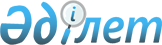 Фискалдық рухы бар бақылау кассалық аппараттарды қолдану жөнiндегi ЕРЕЖЕ
					
			Күшін жойған
			
			
		
					Қазақстан Республикасының Қаржы министрлiгi Қазақстан Республикасының Экономика және сауда министрлiгi 1997 жылғы 24 наурыздағы N 9-3-2-3/1847. Қазақстан Республикасы Әділет министрлігінде 1997 жылғы 31 наурызда тіркелді. Тіркеу N 275. Күші жойылды - ҚР Қаржы министрінің 2002 жылғы 21 мамырдағы N 228 бұйрығымен.

      1. Осы Ереже "Халықпен ақшалай есеп айырысуды жүргiзу кезiнде фискалдi рухы бар бақылау-кассалық аппараттарды қолдану туралы" Қазақстан Республикасы Үкiметiнiң 1997 жылғы 15 қаңтардағы N 67 P970067_ қаулысының 3 тармағына сәйкес әзiрлендi. 

      2. Осы ереженi қолданудағы түсiнiктемелер: 

      - қызметiнiң тұрақты орны - өзiнiң кәсiпкерлiк қызметiн толығымен немесе жартылай жүзеге асыратын салық төлеушiнiң орны, оған өкiлдi тұлға, стационарды жүйе арқылы жүзеге асыратын қызметiн қоса (сонымен бiрге лакертар мен киоскiлер) 

      - халық - есеп айырысуды нақты түрде, ақшалай белгiнi алмастыратын кредит карточкаларымен, талондармен, нақты төлемдi алмастыратын чектiк кiтапшалар мен және басқа құжаттармен жүзеге асыратын қызмет пен тауар тұтынушылар; 

      - тарату саудасы-лотоктармен, корзиналармен, столиктармен, қол арбалармен сауда жүргiзу; 

      - пайдаланушы жауапты лауазым - заңды немесе жеке тұлғаның тiкелей басшысы немесе ФР БКА жұмысына басшысының тапсырмасы бойынша жауап беретiн осы ұйымның тұлғасы. 

      - кассир-операторшы (пайдаланушы) бақылау-кассалық аппаратының көмегi арқылы халықпен есеп айырысуды жүргiзетiн тұлға; 

      - фискалдi рухы бар бақылау-кассалық аппарат - бұл фискалдi рухы қосылған бақылау-кассалық аппарат; 

      - ФР БКА-кассалық терминалы-ақпарат құралы ретiнде компьютерлiк жүйеге қосылғыш мүмкiндiгi бар. 

      3. Халыққа сауда қызметiн жүзеге асыратын және ақылы қызмет көрсететiн меншiктiң барлық түрiндегi заңды және жеке жүйелердi қоса (киоскiлердi, ларектердi және басқа стационарды жүйелердi қоса) есеп айырысу (бұдан әрi - ұйым), Қазақстан Республикасының территориясында Мемлекеттiк реестрге сәйкес қолданылатын фиксалдық рухы бар бақылау-кассалық аппараттарды пайдалануға жiберiлген фиксалдi рухы бар бақылау-кассалық аппараттарды мiндеттi пайдалану арқылы жүзеге асырылады. 

      4. Халықпен есеп айырысуды жүзеге асыратын ұйымдар мiндеттi: 

      - қызметiнiң алдында белгiленген тәртiп бойынша фискалдi рухы бар бақылау-кассалық аппарат тiркелсiн; 

      - халықпен есеп айырысуды жүзеге асыру үшiн түзелген фискалдi рухы бар бақылау-кассалық аппарат пайдаланылсын; 

      - сатып алушыға (клиентке) алғанына (қызмет көрсеткеннен кейiн) фискалдық рухы бар бақылау-кассалық аппарат басқан сатушы (клиент) мен және тиiстi ұйымның арасында сатып алу сату (қызмет көрсету) шарты бойынша мiндеттеменiң орындалғанын анықтайтын чек берiледi. 

      - салық органдарының қызметкерлерi фискалдық рухы бар бақылау-кассалық аппаратына тосқауылсыз жiберiлсiн. 

      - шығарушы және салық органы анықтаған фискалдық рухы бар бақылау-кассалық аппаратты пайдалану ережесiн сақтау. 

      5. Бөлшек сауданы (қызмет көрсетудi) жүзеге асыратын барлық ұйымдар сатып алушыға (клиентке) жайлы жерде хабарланған баға мен тарифтi растайтын құжатқа сәйкес ұйымның немесе жауапты тұлғаның қолы мен мөрi куәландырылған сататын тауарлардың (қызмет көрсету нұсқамасын) бағасын iлiп қоюға тиiс. 

      6. Кассалық чекте қазақша немесе орыс тiлдерiнде тұтынушыға қажеттi ақпарат болуға тиiс: ұйымның атауы, шифрi, сатып алуды (қызметтi) атқарған күнi мен уақтысы, тауардың (қызметтiң) атауы, тауардың бағасы мен сомасы, N 7 нысан түрiндегi фискалдық рухы бар бақылау-кассалық аппараттың заводтық нөмiрi. Фискалдық картаны пайдаланған жағдайда чекте фискалдық картаның нөмiрi, чектiң реттiк нөмiрi, тұрақты коды болуы тиiс. 

      7. Кассалық операцияларды рәсiмдеу Қазақстан Республикасының Ұлттық банкi бекiткен Қазақстан Республикасында кассалық операцияларды енгiзу тәртiбiне сәйкес жүзеге асырылады. 

      8. Қазақстан Республикасының Қаржы министрлiгi Қазақстан Республикасының Экономика және сауда министрлiгi, Қазақстан Республикасының Қорғаныс министрлiгi, Қазақстан Республикасының өндiрiс және кәсiпкерлер одағының келiсiмiмен мынадай нормалық құжаттар әзiрленiп және бекiтiлуде: 

      - фискалдық рухы бар бақылау-кассалық аппаратты пайдаланудың негiзгi тәртiбi, кассир-операцияшының (пайдаланушының) жұмысына талап; 

      - фискалдық рухы бар бақылау-кассалық аппаратқа және олардың түрлерiне техникалық талаптар; 

      - Қазақстан Республикасындағы фискалдық рухы бар бақылау-кассалық аппараттарды сату, техникалық қызмет көрсету және жөндеу тәртiбi туралы ереже; 

      - фискалдық рухы бар бақылау-кассалық аппараттар жөнiндегi ведомствоаралық сараптау комиссиясы туралы ереже; 

      - салық органдарындағы интеллектуалды фискалды картасы бар жеке компьютерлi базасында, кассалық терминалды фискалдық рухы бар бақылау-кассалық аппараттарды тiркеу тәртiбi туралы; 

      Ескерту. 8-тармақ өзгертілді - ҚР Қаржы министрлігі Салық 

               комитетінің 1998.04.02. N 21 V980640_ бұйрығымен. 



 

      9. Ұйымдар (заңды тұлғаларды құрмай-ақ өздерiнiң сауда операцияларын немесе қызмет көрсету жағдайында кәсiпкерлiк қызметiн жүзеге асырушы соның iшiндегi тұлғалар) өзiнiң қызметiнiң ауқымына байланысты немесе тұрған жерiне байланысты халықпен есеп айырысуды бақылау-кассалық аппараттарды қолданбай жүзеге асырулары мүмкiн: 

      а) өзiнiң қызметiнiң орнына байланысты тауарларды сатуды (қызмет) жүзеге асыратын патент бойынша жұмыс iстейтiн тұрақты орны жоқ жеке тұлғалар. 

      б) Ұйымдар (заңды тұлғаларды құрмай-ақ өздерiнiң сауда операцияларын немесе қызмет көрсету жағдайында кәсiпкерлiк қызметiн жүзеге асырушы соның iшiндегi тұлғалар) халыққа квитанция, жолдама, билет, талон, пошта төлемiнiң белгiсiн беруге қызмет көрсету бөлiгiндегi немесе Қазақстан Республикасының Қаржы министрлiгi бекiткен нысандағы қатаң есеп беру құжаттарына басқа теңдестiрiлген чектер. 

      в) Ұйымдар: 

      - iшiмдiк, темекi өнiмдерiн және алуан тұрмыстық техникаларды қоспағанда тасымалдау сауда құралдарымен сату;     - мектеп ұжымын және оқушыларға ғана қызмет көрсететiн мемлекеттiк мектептердегi орналастырылған тамақтандыру кәсiпорындары;     Ескертпе: Аталған ұйымдар тұтынушылардың талабы бойынша тауар чектерiн беруге мiндеттi.                                                            Қосымша 1     "Бекiтемiн"                            "Келiсiлген"Қазақстан Республикасының            Қазақстан РеспубликасыныңҚаржы министрлiгi                    Экономика және сауда                                     министрлiгi                                     Қазақстан Республикасының                                     Қорғаныс министрлiгi                                     Қазақстан Республикасының                                     Өнеркәсiп және кәсiпкерлер                                     одағы         ФИСКАЛДЫҚ РУХЫ БАР БАҚЫЛАУ-КАССАЛЫҚ АППАРАТТАРДЫ       ПАЙДАЛАНУДЫҢ НЕГIЗГI ЕРЕЖЕЛЕРI, КАССИР-ОПЕРАЦИОНШЫНЫҢ                 (ПАЙДАЛАНУШЫНЫҢ) ЖҰМЫСЫНА ТАЛАП 

       Қазақстан Республикасының Қаржы министрлiгi фискалдық рухы бар бақылау-кассалық аппараттарды пайдаланудың негiзгi Ережелерiнiң 8 тармағына сәйкес фискалдық рухы бар бақылау-кассалық аппараттарды пайдаланудың және кассир-операционшының жұмысына талаптың мынадай негiзгi ережелерiн белгiлейдi. 



 

                    1. Жалпы ережелер 



 

      Фискалдық рухы бар бақылау-кассалық аппарат (БКА) фискалдық рухы бар чек басатын құрылғысы бар және есеп айырысу кезiнде ақша түсiмдерiн есептейтiн алуан электронды есептеу жүйесiн құрайды. 

      Заңды және жеке тұлғаларға (бұдан әрi пайдаланушыға) тек қана белгiленген тәртiп бойынша сериялық үлгiлерi сынақтан өткен және Қазақстан Республикасының фискалдық рухы бар бақылау-кассалық аппараттар үлгiсi Мемлекеттiк реестрге енгiзiлген типтi БКА пайдалануға рұқсат етiледi. 

      Қазақстан Республикасының Қаржы министрлiгi осы жұмыстарды орындауға жiберiлген кассалық аппараттарды пайдалануға беру, техникалық қамтамасыз ету, жөндеу әзiрлеушiлер немесе техникалық қызмет көрсету орталықтарымен жүргiзiледi. 

      Халықпен ақшалай есеп айырысуға арналған бақылау-кассалық аппараттар пайдаланушы немесе оның құрылымды бөлiмшелерiн тiркейтiн мекендегi салық органында тiркеуге жатады. 

      Бақылау-кассалық аппараттарды пайдалану ережелерiн сақтауға, пайдаланушының ақшалай пайда қаржыларының толық есебiне бақылау жүргiзудi салық қызметтерi жүзеге асырады. 



 

        II. Фискалдық рухы бар бақылау-кассалық аппараттардағы 

                  пайдалану ережелерi мен жұмыс тәртiбi 



 

      2.1. Кассалық аппаратта жұмыс iстеуге техникалық шектердегi көлемде кассалық аппараттарды пайдалану жөнiндегi ереженi меңгерген және осы ережелердi жатқан бiлетiн адамдар жiберiледi. 

      2.2. БКА маркалық бедерiнде бейнеленген кассалық аппараттың заводтық нөмiрi паспортта көрсетiлген БКА N %, сондай-ақ әрбiр кассалық чекте және есеп беру парағындағы нөмiрiне сай келуi керек. Бұл нөмiр осы кассалық аппаратқа қатысты барлық құжаттарда мiндеттi көрсетiледi, (кассир-операционшының кiтабында, қайтару, жою актiлерiнде, БКА басқа ұйымға қайтару жөнiндегi құжаттарда, жөндеуге жiберу және басқалар). 

      2.3. Пайдаланушы ФР БКА паспорты болуы керек, оған аппаратты пайдалануды қосу туралы, орташа және күрделi жөндеу мәлiметтерi кiредi. 

      2.4. БКА жұмысының фискалды режимiн орнатқан салық органы (СО) өкiлдеген салық инспекторы немесе ұйым фискалдық рухқа кiру паролiн енгiзедi. Барлық БКА ФР кiру паролi СО сақталады. 

      2.5. БКА фискалдық есебiн мынадай жағдайда салық инспекторы алады: 

      - салық органдарының сауда (қызмет көрсету) ұйымын тексеру өткiзгенде; 

      - фискалдық рухтың (ФР) блогын алмастырғанда; 

      - БКА иесiн алмастырғанда (фискалдендiрудi қайталау алдында және БКА тиiстi тiркегенде). 

      - БКА пайдаланудан шығарғанда. 

      Бұл жағдайда N 1 нысан бойынша фискалдық есеп беру қорытынды көрсеткiштерiн атап фискалдық есеп беру актiсi жасалады. 

      2.6. Пайдаланушы электр энергиясы жоқ болғанда немесе желiдегi қуаттың аздығынан немесе ФР БКА режим температурасының сәйкес келмеуi оған байланысты емес себептерден болғандықтан пайдаланушы бұл жайында салық органдарына хабарлайды. Бұл жағдайда сауда жүргiзу (қызмет көрсету) тауар чектерiнiң көмегi арқылы жүргiзiледi. 

      2.7. Фискалдық рухты бақылау-кассалық аппараттың ақауы кезiнде пайдаланушы бұл жайында осы аппараттарды техникалық қызмет көрсету құқығы бар тиiстi техникалық орталыққа хабарлайды. Бұл жағдайда салық органының рұқсатынсыз фискалдық рухты бақылау-кассалық аппаратты жөндегенге дейiн сауда жүргiзуге (қызмет көрсетуге) тыйым салынады. Егер де фискалдық рухы бар бақылау-кассалық аппарат жұмыс уақыты кезiнде iстен шықса оны басқа аппаратпен алмастыру мүмкiндiгi болмаған жағдайда товарлық чектердi мiндеттi беру арқылы жұмыс аяғына дейiн жұмысты жалғастыруға рұқсат берiледi. 

      Фискалдық рухы бар бақылау-кассалық аппаратты жөндеуге қабылдау кезiнде Техникалық қызмет орталығы салық органында белгiленген тәртiппен тiркелген фискалдық рухы бар бақылау-кассалық аппаратты жөндеу мерзiмi белгiленген уақытқа тегiн беруге тиiс. 

      Салық органдары ұйымдарға фискалдық рухы бар бақылау-кассалық аппаратты қолданбай халықпен есеп жүргiзу мерзiмiн облыстық қалалар мен Алматы қаласы үшiн 3 күн, ал аумақтарға 15 күннен асырмай белгiлеулерi тиiс. 

      2.8. Салық органдары фискалдық рухы бар бақылау-кассалық аппаратты қолданбай сауда жүргiзуге (қызмет көрсетуге) рұқсат бергенде ұйым халықпен есеп айырысқанда тұтынушының қолына кассирдiң (пайдаланушының) қолымен толтырылған чек беруге мiндеттi. 

      Берiлген чектер салық органында N 6 нысандағы чек кiтапшасы түрiнде нөмiрленiп және тiркелуi тиiс және тауарлы чектердi тiркеу кiтабында N 6 нысанда есептелуi тиiс. 

      2.9. Ұйымдарға бекiтiлмей берiлген нысандағы шоттар, квитанциялар және басқа құжаттар осы ереженiң 2.7. тармағында көзделгеннен басқа жағдайда халықтан нақты ақша алған кезде ұйымды фискалдық рухы бар бақылау-кассалық аппараттарды қолданудан босатпайды. 

      2.10. Фискалдық рухы бар бақылау-кассалық аппараттардың көмегi арқылы халықпен есеп айырысуды жүргiзгенде ұйымдар сатып алушының (тапсырыс берушiнiң) қолына ақшалай есеп айырысуды растайтын мiндеттi түрде кассалық чек берулерi тиiс. 

      2.11. Фискалдық рухы бар бақылау-кассалық аппараттардың барлығында жұмыс iстегенде мiндеттi түрде бақылау лентасы мен N 2 нысандағы кассир-операционшының кiтабы қолданылады, бұлар қапталып, нөмiрленiп салық инспекторының қолымен және жауапты пайдаланушы тұлғаның қолымен және заңды тұлғаның мөрiмен куәландыруы тиiс. Бiрақ "Кассир-операционшының кiтабы" кассалық есеп берудi алмастырмайды. 

      Барлық аппараттарға жалпы кiтап жүргiзуге рұқсат берiледi. Мұндай жағдайда жазбаларда барлық кассалардың нөмiрi көрсетiлiп (NN 1, 2, 3, және басқалары) кассалық аппараттың заводтық нөмiрiнiң сандық көрсеткiшiнде iстен шыққан кассалық аппараттың ақшалай регистрi көрсетiледi, ол күн сайын қайталанады (запаста, жөндеуде және басқаларда) және ұйым әкiмшiлiгi өкiлiнiң қолымен куәландырылады. 

      Кiтаптағы барлық жазбалар хронологиялық тәртiппен түзетiлмей сиямен толтырылады. Кiтапқа түзетулер енгiзiлгенде ол айтылады және ФР БКА пайдаланушы жауапты тұлғаның қолымен куәландырылады. 



 

         III. Кассалық аппараттарды жұмысқа әзiрлеу 



 

      3.1. Жаңа кассалық аппараттарды және терминалдарды пайдалануға қосуды осы типтi кассалық аппараттарға техникалық қызмет және жөндеу жұмысын жүргiзетiн осы ұйымның маманы атқарады. Маман дайындаған-ұйымның немесе фискалдық рухы бар бақылау-кассалық аппараттарға техникалық қызмет көрсету орталығы берген аппараттарға техникалық қызмет көрсету және жөндеуге құқығы бар куәлiгi болуы тиiс және пайдаланушы ұйымның басшысының алғашқы талабы бойынша ұсынады. 

      3.1.1. Аппараттарды iске қосқанда пайдаланушының жауапты тұлғасы қатысуға тиiс. 

      3.2. Кассалық аппараттарды жөндеу жөнiндегi маман (қажет болған жағдайда электроншы-бағдарламашы) кассалық аппараттардың жұмысын бақылап тексередi, жұмысының режимiн бағдарлайды, аппаратты пломбылайды, аппаратты пайдалануға рәсiмдейдi, шығарушы-завод паспортының (нысанының) қажеттi бөлiмiн толтырады. 

      Салық инспекторы немесе салық органы өкiлдеген ұйым БКА фискалдық жұмыс режимiн белгiлейдi, фискалдық рухқа кiру поролiн енгiзедi, фискалдық есептi алады, оны өзiнiң қолымен және салық органының мөртабанымен куәландырады және ұйымда сақтауға қалдырады. 

      3.3. Жұмыс режимiне кiруге кiру кiлтiмен жабдықталған БКА үшiн: 

      а) ФБ кiру кiлтi БКА қондырған жердегi салық органына берiледi; 

      б) "Бағдарлама" режимiне кiру кiлтi ТҚО сақталады. 

      3.4. Кассалық аппараттың паспорты, кассир-операционшы кiтабы, актiлер және басқа құжаттар жауапты пайдаланушы тұлғада сақталады. 

      3.5. Пайдаланушы жауапты тұлға жұмыс алдында шығарушы заводтың нұсқаулығына сәйкес барлық операцияны орындауы тиiс. 



 

            IV. Ауысым кезiндегi кассирдiң жұмысы 



 

      4.1. Кассир-операционшы немесе басқа материалдық жауапты тұлғаның (бақылаушы-кассир, даяшы, сатушы, тоқхана, тапсырыс берудi қабылдаушы және басқалардың) мiндетi: 

      - кассалық аппаратқа дұрыс қарауды және сақтауды қамтамасыз ету, оны тазалап тәртiппен қарау; 

      - осы типтес кассалық аппараттарды пайдалану жөнiндегi нұсқамаға сәйкес сомаларды енгiзу операциясын жүзеге асыру; 

      - бiр сатушыға (клиентке) сатып алудың жалпы сомасын кассалық аппараттың қызмет көрсету индикаторындағы қызметтi анықтап және оны сатып алушыға (клиентке) айтады; 

      - сатып алушыдан (клиенттен) тауар немесе қызмет көрсетуге сатып алушыға (клиентке) айтқан сомадан ақша алу, қызмет көрсетуге сатып алу тауарына арналған нұсқада көрсетiлген қоғамдық тамақтандыру кәсiпорындардағы ұсыныс немесе бағамада көрсетiлген мынадай тәртiппен: 

      а) алынған ақша сомасын нақты атап осы ақшаны сатып алушының (клиенттiң) көзiнше бөлек қою; 

      б) кассалық чектi басу; 

      в) қайтару сомасын атап, оны сатып алушыға (клиентке) кассалық чекпен бiрге беру (бұл жағдайда ақша купюрасын және тиындарды бiрге беру). 

      4.2. Кассир-операционшы қайта келген сатып алушыға (клиентке) кассалық чекте өзiнiң қолы немесе жауапты пайдаланушы тұлғаның қолы бар болса, онда осы ұйым берген кассалық чек бойынша ақша бере алады. 

      4.3. Кассир-операционшы (пайдаланушы) қателескен жағдайда: 

      - сома енгiзiлгенде және ауысым кезiнде чектi өтеуге мүмкiндiк болмаған жағдайда "алынып тасталған" рәсiмi орындалып, қателесiп енгiзiлген сома чегiнде мөр қойылады. "Алынып тасталған" чекпен қоса пайдаланылмаған чек ауысым соңында актiленедi. 

      - сатып алушы (клиент) есептесуде дау туған жағдайда ол әкiмшiлiктен кассаны алуға құқығы бар; 

      - жұмыс соңында ұйымның әкiмшiлiгiмен бiрлесiп пайдаланбаған кассалық чек бойынша сатып алушыға (клиентке) ақшалай соманың қайтарылғаны жайлы N 3 нысан бойынша акт жазып, рәсiмдейдi, есептесiп, қағаз парақшасына желiмдеп актiмен бiрге бухгалтерияға тапсырады (онда сол күнгi текстiк құжатпен сақталады); 

      - кассир-операционшының кiтабына сатып алушыға (клиентке) қайтарылған чек бойынша төленген сома жазылады. 

      4.4. Кассир-операционшының құқығы: 

      - кассалық аппарат бойынша басылымдарды алады. 

      Ақау кезiндегi кассирдiң мiндетi: 

      - кассалық аппаратты сөндiредi; 

      Пайдаланушы жауапты тұлға өз күшiмен ақауды жоя алмаған жағдайда техникалық қызмет көрсету орталығының техникалық маманын шақырады, техникалық маманды шақыру және атқарылған жұмысты тiркеу (N 4 нысан) журналында тиiстi жазу қалдырады. 

      - нақты ақшаны тек қана пайдаланушы жауапты тұлғаға бередi, сатып алушыға чектердi қайтару сомасынан басқасы. 

      4.5. Кассир-операционшыға тыйым салынады: 

      - бақылау лентасыз жұмыс iстеуге немесе олардың үзiлген жерiн желiмдеуге (кассалық аппараттарды фискалдық карта базасында пайдалану жағдайынан басқасы); 

      - кассалық аппаратпен пайдалануға басқа адамдарды жiберуге, пайдаланушы жауапты тұлғаны және олардың рұқсатымен техникалық қызмет көрсету орталығының техникалық маманынан басқасы; 

      - кассалық аппараттың жұмыс бағдарламасына өз бетiнше түзету енгiзуге (соңғысы санкциясы жоқ құжатқа жiберiлуден қорғалуы тиiс); 

      - өзiмен бiрге өз ақшасын ұстауға фискалдық рухы бар аппарат арқылы ескерілмеген ақшаны ұстауға; 

      - пайдаланушы жауапты тұлғаның рұқсатынсыз кассаны алуға; 



 

          V. Кассалық аппаратта жұмысты аяқтау 



 

      5.1. Ұйымның жұмысы аяқталғанда немесе инкассатор келген кезде, егер де ол ұйымның жұмыс аяғына дейiн тiзбе бойынша келгенде кассирдiң мiндетi: 

      - ақша түсiмiн және басқа төлем құжатын әзiрлеуге; 

      - кассалық есептi әзiрлеп және кассалық есеппен бiрге кiрiс ордерi бойынша ұйымның кассасына табысты тапсыру. 

      5.2. Анықталған жетпеген немесе артық ақшалар кассир-операционшы кiтабының тиiстi бағанына енгiзiледi. 

      Тексеру нәтижесi бойынша жауапты пайдаланушы ақша қаражаты жетпеген жағдайда, оларды белгiленген тәртiппен оған жауапты адамдардан өндiрiп алуға шара қолдануы тиiс, ал артық ақша қаражаты анықталса оларды шаруашылық қызметiнiң нәтижесiне жатқызып есеп бойынша кiрiске алады. 

      5.3. Кассалық құжаттарды ресiмдеудi аяқтап, кассир "ауысым аяқталады" рәсiмiн аппарат моделiн әзiрлеген техникалық талаптарға сәйкес орындайды. 

      Пайдаланушы жауапты тұлға барлық тиiстi құжаттарды алғанда өткен күнге N 5 нысан бойынша салыстырмалы есеп әзiрлейдi. 

      Актiлермен, кiрiс және шығыс құжаттарымен бiрге салыстырмалы есеп ұйымның бухгалтериясына берiледi. 



 

            VI. Кассалық құжаттарды сақтау мерзiмi 



 

      6.1. Тұтынушымен есеп айырысу сомасын анықтайтын пайдаланылған бақылау ленталары, чектер және басқа құжаттар ұйымда қапталған күйiнде соңғы тауар есебiн тексеру мен мүккәмалданғаннан кейiн 15 күн мерзiмге сақталады, содан кейiн жойылады, бұл жағдайда жою актiсi жасалады, (артық немесе жетпеген жағдайда -iстi қарағанша).      Тауарлы, фискалдық және "z" қорытындылы есептер, сондай-ақ оларға қосылған қатаң есеп құжаттары ұйымда бес жылға сақталады. Белгiленген сақтау мерзiмi аяқталғанда шикiзат қабылдайтын ұйымға акт бойынша оларды есептен алып тастау (жою) туралы тапсырылады немесе осы ұйымның (пайдаланушының) өзi жойылғандығы жайлы акт жасалады.     Құжаттарды сақтауға пайдаланушы жауапты тұлға жауап бередi.                                            Қосымша 2     "Бекiтiлген"                          "Келiсiлген"Қазақстан Республикасының           Қазақстан Республикасының   Қаржы министрлiгi                  Экономика және сауда                                   Қазақстан Республикасының                                       Қорғаныс министрлiгi                                    Қазақстан Республикасының                                    Өнеркәсiпшiлер және                                    кәсiпкерлер одағы         Фискальды жадты бақылау-кассалық аппараттарға                қойылатын техникалық талаптар 

       I. Фискальды жадты бақылау-кассалық аппараттарға қойылатын осы техникалық талаптар Қазақстан Республикасы Үкiметiнiң 1997 жылғы 15 қаңтардағы N 97 қаулысымен бекiтiлген, халықпен ақша есептерiн жүзеге асыру кезiнде фискальды жадты бақылау-кассалық аппараттарын қолдану туралы Ереженiң 8 тармағына сәйкес жасалған. 

      II. Қазақстан Республикасының аумағында қолданылатын фискальды жадты бақылау-кассалық аппараттары: 

      1. Фискальды жадты автономды бақылау-кассалық аппарат 

      2. Фискальды жауапты пассивтi жүйелi бақылау-кассалық аппарат 

      3. Фискальды жадты активтi жүйелi бақылау-кассалық аппарат топтары бойынша жiктеледi. 

      Жiктелiмде қолданылатын ұғымдар: 

      1. Фискальды жадты бақылау-кассалық аппараты (БКА) оған енгiзiлген бағдарламалар бойынша БКА басқаратын функциональдық мiндетiн кеңейтуге тек енгiзу-шығару қосымша қосылған қондырғылар есебiнен жете алады. Фискальды жадты автономды бақылау-кассалық аппаратына сондай-ақ, локальды немесе қашықтағы аппарат жүйесiне шығу мүмкiндiгi жоқ жүйелiк, портативтiк (жүйелiк және электр жүйесiне қосылмай тұрақты электр энергиясының көздерiнен жұмыс iстеу мүмкiндiгi бар) жатады. 

      2. Фискальды жауап пассивтi жүйелi бақылау-кассалық аппараттың (БКА) ақпарат көзi ретiнде компьютерлiк-кассалық жүйеде жұмыс iстеу мүмкiндiгi бар, бiрақ бұл жүйе жұмысын басқару мүмкiндiгi жоқ. 

      Пассивтi жүйелi БКА автономды БКА ретiнде қолдануға болады. 

      3. Активтi жүйелi бақылау-кассалық аппарат (БКА) компьютерлiк-кассалық жүйеде жұмыс iстеу мүмкiндiгi бар, бұл ретте жұмыс жүйесiн басқара алады. 

      Активтi жүйелi БКА-на сондай-ақ, енгiзiп-шығару, сақтау, ақпараттарды өңдеу және бейнелеу бойынша жеке компьютерлiк мүмкiндiкке ие, фискальды жадты - БКА жатады. 

      Активтi жүйелi БКА пассивтi, жүйелi немесе автономды БКА ретiнде қолданылады. 

      Фискальды жадты активтi жүйелi бақылау-кассалық аппараты ретiнде жеке компьютердi қолдануға болады. Мұндай жағдайда, жеке компьютер құрамына фискальды карта  сөзсiз енгiзiлуi керек. Ескерту. Қазақстан Республикасының аумағында пайдалануға жiберiлген фискальды карталарға қойылатын техникалық талаптар қосымша жасалады.     Ескерту. 3-тармақ өзгертілді - ҚР Қаржы министрлігі Салық               комитетінің 1998.04.02. N 21  V980640_  бұйрығымен.     III. Олардың жiктелуi бойынша фискальды жадты бақылау-кассалықаппараттарға қойылатын техникалық талаптар.         Фискальдық жадты бақылау-кассалық аппараттары     1-тарау. БКА-ның барлық топтары үшiн қойылатын                       жалпы талаптар 

       1. БКА жабдықтарына (кiлттердiң саны нақтылы моделiмен анықталады) енетiн бағдарламалық пароль (кемi 4 разряд) немесе нөмiрлiк кiлтi (кемi 99 нұсқа) немесе АФК-ға электрондық кiлт. 

      2. Бақылау-кассалық аппарат сатып аларда тiркеу кезiнде бiрыңғай жұмыс циклында тiркелетiн тек таспасы және бақылау таспасы. БКА-ны қолданған жағдайда кодты реттеп, мiндеттi түрде қосатын бақылау таспасы файлға БКА-ның қатты дискiнде немесе серверiнде әр операцияға енгiзiлуi мүмкiн. 

      3. Фискальды жад. 

      4. Тек таспасы болмаған жағдайда аппаратты бөлу немесе қатты дискiде транзанциямен жазу мүмкiн болмаған жағдайда АФҚ-ны қолдану. 

      5. Бақылау таспасы болмаған жағдайда аппаратты бөлу. 

      6. Кассир операцияны дұрыс орындамаған жағдайда аппаратты бөлу. 

      7. Басылған құжатты бүлдiруге әкелiп соғатын, аппаратта апат жағдайы орын алған жағдайда аппаратты бөлу. Аппаратта үйкелу (жүргiзiлген операцияларды жою) режимi бар болған жағдайда мұндай бөлудiң болмауына жол берiледi. 

      8. Фискальды жадтың шамадан тыс толық болған, бұзылған, ажыратылған, сондай-ақ фискальды режимде БКА-ның жұмыс жағдайында фискальды жадқа рұқсатынсыз iске қосу кезiнде аппаратты бөлу.     9. Жазылған көрсетулердiң саны мен жою саны кемi 4 бақылау есептегiштердiң разрядтығы (операциялық регистрлер).     10. Ақша және операциялық регистрлер ақпаратын, сондай-ақ жүйелiк қуатты кемi 1 ай (720 сағат) ажыратып тастаған жағдайда жадтың энергетикалық тәуелдi ақпараттық қызметiн сақтау.     11. Кассирдiң индикаторы.     12. Сатып алушының индикаторы (сатып алушының талаптары бойынша, портативтi БКА үш мiндеттi емес).     13. Негiзгi жұмыс режимiн бағдарламалау.     14. Автоматты тестiлеудiң бар болуы.     15. Басу жылдамдығы "жылдың орташа ұзындығы сек/1,5 кем емес.     16. Басуға енгiзу үшiн клавиатурада белгiленетiн, БКА лицензиясы бойынша импортталатын және өндiрiлетiн ақпараттарды индикациялау орысшаланған (немесе қазақ тiлiнде) болуы керек.     17. БКА-ның маркировкасы, мазмұны болуы керек:     - аппараттың атауы;     - заводтың нөмiрi;     - шығарылған күнi;     - БКА-ны жасаушының фирмалық белгiсi.     Маркировкалау тәсiлi оның сақталуын аппараттың қызмет ету мерзiмi бойында оның сақталуын қамтамасыз ету керек.     2-тарау. БКА-ның түрлi топтары үшiн қойылатын                      түрлi талаптар___________________________________________________________________     Өлшемдердiң атаулары                         1       2      3___________________________________________________________________1. Қондырғымен жабдықталған сыртқы қабы,   қондырғы оны бақылаусыз алуға жол бермейдi   және жасаушы-кәсiпорынның немесе БКА-ға   техникалық қызмет жүргiзушi ұйымдардың не   болмаса салық инспекциясының қойған пломбасы2. Тек чектердi қалыптастырып болғаннан кейiн     +2       +     +   және (немесе) арнаулы кiлттiң көмегiмен   ғана қолма-қол ақшаға ашылатын жолды   қамтамасыз ететiн ақша жәшiгi3. Салым (салынған) құжаттардағы мөр (оны         -5)      *     *   тiркеу көзделген режимде).4. Чекке басылатын мәлiмет:   * чектiң осы нөмiрi                             +       +     +   * сатып алынған күнi және уақыты                +       +     +   * сатып алу сомасы                              +       +     +   * сатып алушы енгiзген сома                     *       *     *   * қайтарып берiлген сома                        *       *     *   * аппараттың заводтық нөмiрi                    +       +     +   * бағдарламалайтын сауда кәсiпорнының           +       +     +   * атауы, 18 символдан кем емес тауардың         *       *     +   * атауы немесе коды кассирдiң шифрi             *       *     *5. Бақылау таспасына басылатын мәлiмет   * чектiң рет нөмiрi                             +       +     +   * сатып алынған күнi                            +       +     +   * сатып алу уақыты                              +       +     +   * сатып алу сомасы                              +       +     +   * секциялардың индентификаторлары               +2      +     +   * кассирдiң шифрi                               *       *     *6. Салым (салынған) құжатқа басылатын мәлiмет:   * аппараттың заводтық нөмiрi                    -       *     *   * бағдарламалайтын сауда кәсiпорынның           -       *     *     атауы, 18   * символдан кем емес                            -5)     +     +   * чектiң рет нөмiрi                             -5)     +     +   * сатып алынған күнi                            -5)     +     +   * сатып алынған уақыты                          -5)     +     +   * сатып алу сомасы                              -5)     *     *    тауардың атауы немесе коды    секциялардың индентификациялары                -       +     +    кассирдiң шифрi                                -       *     +7. Секциялардың саны, кем емес                4/1 (порт)   8     168. Кассирлердiң саны, кем емес                2/1 (порт)   4     169. Енгiзiлген және индицирленген   сомалардың разрядтығы, кем емес                 7       7      810.Аккумулятордан жұмыс iстеу мүмкiндiгi           *3)     *      -11.Аккумулятордан жұмыс iстеу мүмкiндiгi           *3)     *      -12.Есеп құжаттарын жасау                           4)      4)     4)   * фиксельдiк есеп                               +       +      +   * кассирлер бойынша                             *       +      +   * секциялар бойынша                             +       +      +   * есеп түрлерi бойынша                          *       +      +   * сағат сайынғы есеп                            *       +      +   * ауысымдық (тәулiктiк) есеп                    +       +      +13.Қосымша қондырғыларды қосу мүмкiндiгi:   * төлем карталарынан шегерiп есептеу            -       *      +     штрихты   * кодтан шегерiп есептеу                        -       *      +   * тапсырма мөр                                  -5)     *      +   * электронды таразы                             *       *      *   * бағдарланған ЕШ байланыс арнасы               -       +      +14.БҚА-да тауарлар туралы дифференцирленген        +       +      +   есептiң бар болған жағдай бағаларды   бағдарламалау мүмкiндiгi.______________________     Ескерту:     1. Шартты белгiлер:        "+ " мiндеттi өлшемдер, "___"___" * " тұтынушы талап етуi        бойынша өлшемдер.     2. Портативтi БКА үшiн өлшемдердiң болмауына жол берiледi.     3. Портативтi БКА үшiн талаптар мiндеттi.     4. Түрлi есеп түрлерiн (фискальдықтан басқа) бiр ведомоста        бiрiктiруге жол берiледi.     5. Қызмет көрсету салаларында, отельдерде және ресторандарда        қолданылатын БКА үшiн талаптар мiндеттi.            Электронды бақылау-кассалық аппараттарының                    фиксалдық жадына қойылатын                        ТЕХНИКАЛЫҚ ТАЛАПТАР                   1. АйқындамаБКА ФИСКАЛЬДЫҚ ЖАДЫ (ФЖ)       - түзетiлмейтiн айлық, тәулiктiк                                 тiркеулердi және салықты дұрыс                                 есептеу үшiн қажеттi, БКА-да                                 жүргiзiлген, халықпен ақша                                 есебiн жүргiзу туралы қорытынды                                 мәлiметтi ұзақ мерзiмге сақтауға                                 энергетикалық тәуелсiздiктi                                 қамтамасыз етушi БКА құрамындағы                                 бағдарламалық-аппараттық жабдықтар                                 кешенi     Ескерту:     - тәулiктiк (айлық) тiркеу, одан әрi ауысымдық-ауысымды жабу операцияларын жүргiзу кезiнде ФЖ-да халық ақша есебiн жүргiзу туралы қорытынды мәлiметтердi сөзсiз жазуды бiлдiредi, солай болғанымен, ауысымның ұзақтығы 24 сағаттан аспауы керек.     ҰЗАҚ МЕРЗIМГЕ САҚТАУҒА ЭНЕРГЕТИКАЛЫҚ ТӘУЕЛСIЗДIК -                                 ақпараттарды iшкi және сыртқы қуат                                 көздерiн пайдаланбай ұзақ мерзiмде                                 сақтау.     ФЖ ЖИНАҚТАУШЫ  - фискальдық мәлiметтердi сақтау үшiн жадқа                      арнайы енгiзiлген бiр немесе бiрнеше                      микросхемалар     ФИСКАЛЬДЫҚ МӘЛIМЕТТЕР  - фискальдық жадқа тiркеуге                              жататын мәлiметтер:     ФИСКАЛЬДАУ             - БКА-ның фискальды режимiн қосу     ҚОРЫТЫНДЫ              - құжаттарды толтыру бiткеннен кейiн                              тiркеуге жататын сомалар.     ЖЕКЕ ҚОРЫТЫНДЫ         - құжаттарды толтыру процесi кезiнде                              БКА қалыптастыратын сомалар.     АУЫСЫМДЫҚ ҚОРЫТЫНДЫ    - БКА толтырған құжаттар қорытындысының                              сомасы     САТУ                   - ауысым бойында сатылғандарды                              (қызмет көрсетудi) тiркеу.     АУЫСЫМ ҚОРЫТЫНДЫСЫ     - БКА толтырған құжаттар                              қорытындысының сомасы     САТЫП АЛУ              - ауысым iшiнде валюталарды сатып алуды                              аударымдарды төлеудi, зейнетақыларды                              төлеудi тiркеу кезiнде     АУЫСЫМДЫҚ АҚША         - ауысым iшiнде БКА арқылы өткен ақша                              сомаларды БКА-да тiркелетiн жедел                              есте ұстаушы қондырғы (ЖЕҚ) аумағы     ЖАЛПЫ АҚША             - жұмыс уақытының барлық мерзiмiнде,     РЕГИСТРЛЕРI            - не болмаса соңғы жалпы өтеу сәтiнен                              БКА арқылы өткен ақша сомалары                              тiркелетiн БКА-ның ЖЕҚ аумағы     ОПЕРАЦИЯЛЫҚ РЕГИСТРЛЕР - жүргiзiлген операциялар саны                              тiркелетiн БКА-ның ЖЕҚ аумағы.     ЖАБДЫҚ АУЫСЫМДАР       - ауысымдық ақша регистрлерiндегi                              фискальдық мәлiметтердi нөлдендiру     ЖАЛПЫ ЖАБУ             - жалпы ақша және операциялық                              регистрлердi нөлдендiру (жабу                              регистрлерiнiң санынан басқа).                              Егер БКА-да жұмыс режимдерiн                              бағдарламалау қорытындыларды жалпы                              жадсыз жинақтау көзделсе, оны қосу,                              оны орнату кезiндегi БКА мәлiметтерiне                              сәйкес жүргiзiледi     Ескерту:     1. Қорытынды және қорытынды мәнi жоққа шығарылуы мүмкiн емес.     2. Жеке қорытындыны қалыптастыру кезiнде үйлестiру, түзету,        шегеру операциялары сәйкес мағынаға жеке қорытынды азайтады.           2. Фискальдық жадқа тiркелетiн ақпарат___________________________________________________________________Жазбалардың  |         Реквизит            |ондық разряд|жазбалардың   түрi      |                             |реквизитiнiң|саны             |                             |разрядтығы  |___________________________________________________________________  нөмiрi      - БКА-ның заводтық нөмiрi          12 мин       1___________________________________________________________________БКА-ны        - БКА-ның тiркеу нөмiрi            8 минфискальдан.   - БКА иесiнiң идентификациялықдыру            нөмiрi                                        1              - фискальдау күнi                  6 мин              - фискальдық есептi қайта                тiркеудi өткiзу және алу үшiн                пароль                           5 мин___________________________________________________________________              - БКА-ның тiркеу нөмiрi            8 минБКА-ны қайта  - БКА иесiнiң идентификациялықтiркеу        - нөмiрi              - қайта тiркеу күнi                6 мин        1              - Ауысымды соңғы жабу күнi         4 мин              - Фискальдың есептi қайта                тiркеудi өткiзу және алу үшiн                пароль                           5 мин___________________________________________________________________              - Есеп күнi                        6 мин              - Ауысымды жабу нөмiрi             4 минАусымды жабу  - Ауысымдық сату қорытындысы       7 мин        3000              - (**) Ауысымдық сатып алу         7 мин              қорытындысы___________________________________________________________________ 

       Ескерту: 1. (*) белгiленген белгi мағынасы валюталарды айырбастау пункттерiндегi жұмыстар үшiн ғана арналған тек БКА-на қатысты. 

      2. (**) белгiсiмен белгiленген реквизиттер валюталарды айырбастау пункттерi мен ФБЖС үшiн БКА-ға қатысты. 

      2.2. Көрсетiлген мәлiметтердi физикалық сақтау ФЖ жинағында жүзеге асырылуы керек. 

      1-кестеде көрсетiлген мәлiметтердi бұл жинағышта сақтауға Тиым салынады. 

      3. Фискальды жад жұмыстарының режимi және толтыру тәртiбi 

      БКА Фискальды емес және Фискальды режимдердегi жұмыстармен қамтамасыз етедi. 

      3.1. Фискальды емес режим (ФЕР) - БКА-ның фискальды жүргiзгенге дейiнгi қызмет ету режимi. 

      ФЕР-де ФЖ-дағы ауысымдық есептердi тiркеудiң iске қосылмаған мiндетi және фискальдық алу қалады. ФЕР БКА-ның қалған барлық мiндеттерiн қолдауы керек, БКА-ның нақтылы түрлерiне пайдалану құжаттарына (ПҚ) сәйкес сату және қалыптастыру жөнiндегi жинақталған мәлiметтердi қоса. 

      Фискальдық режимде халықпен ақшалай есептеулердi жүргiзу үшiн БКА-ны пайдалануға жол берiлмейдi. 

      3.2. Фискальдық режим (ФР) - ФЖ-дағы фискальдық мәлiметтердi тiркеудi қамтамасыз етушi БКА-ның жұмыс режимi 

      ФР БКА жұмысын пайдалану құжаттарына сәйкес толық қамтамасыз етуi керек. Фискальдық режимде БКА-ның толтырылған барлық құжаттары БКА-ның ЭҚ-да көрсетiлген нақтылы үлгiсiнiң және фискальдық мәлiметтердi қалыптастыруды аяқтау бойынша тек басуға енгiзiлуiнiң оның ерекшелiк белгiсi болуы керек. 

      3.3. Ауысымдық есептiң мәлiметтерi ауысымды жабу операцияларды жүргiзу кезiнде (БКА-ны ауысымдық есептi жабумен қалыптастыру кезiнде) ФЖ-қа тiркелуi керек. 

      Бұл ретте, ақша ауысымдарының регистрлерiн жабу ауысымдық есептердi басқаннан және ФЖ мәлiметтерiн табысты тiркегеннен кейiн жүзеге асырылуы керек. 

      Жалпы жабу, қайта тiркеу, фискальдық есептердi және мәлiметтердi түзету операцияларын жүргiзу БКА-ды тек ауысымдарды жабу операциялар аяқталғаннан кейiн ғана жүргiзiледi. 

      3.4. БКА календарлық тәулiкпен шектелетiн немесе 24 сағаттан аспайтын болуы керек ауысым ұзақтығымен бақылануы керек. 

      Ауысым ұзақтығының есептелу сәтiнiң басталуы ауысым iшiнде төлем құжаттарының алғашқы тiркелуi саналады. Жоғарыда көрсетiлген ауысым артып кеткен жағдайда БКА төлем құжаттарын тiркеу мүмкiндiгiн жабуды ауысымдық есебiн өткiзгенге дейiн бөлу керек. 

      3.5. БКА-ның ағымдағы күнiн өзгерту кезiнде енгiзiлетiн мәлiметтердi түзетудi бақылау керек, бұл ретте фискальдау және қайта тiркеу операциялар жүргiзу күндерiн қосқанда, олар ФЖ-дағы соңғы жазбадан бұрын болмауы керек. 

      Бұдан бiршама бұрынғы күн мәндi енгiзуге әрекеттенген кезде БКА дұрыс күн енгiзiлгенге дейiн барлық операцияларды жүргiзу бөлiнiп тасталуы керек. Бiр күн артық басымдыққа күн мағынасын енгiзу кезiнде БКА-да кездейсоқ қателердiң енуiн ескерту бойынша арнаулы шаралар қабылдануы керек, мысалы, күндердi қайта енгiзу және оны белгiлеу тек 2 мәрте сәйкес келгеннен кейiн ғана.     Ескерту:     - "00" жыл нөмiрлi күн және одан әрi "99" жыл нөмiрлi күннен әлдеқайда кейiнгi болып есептеледi.          4. Фискальды мәлiметтердi пайдалану тәртiбi     Фискальдық есептi алу және қайта тiркеудi жүргiзу тек ФЖ пайдалану паролi бойынша ғана мүмкiн.          5. Фискальды жадты БКА бөлу тәртiбi     5.1. БКА функцияларды атқаруда мынадай жағдайда бөлiнуi керек:     - ФЖ пайдалануда қате парольдi енгiзуге әрекет еткен жағдайда; 

       - жалпы жабу, қайта тiркеу, фискальдық есептi алу операцияларын жүргiзуге әрекет еткен кезде және 3.3.-тармақтағы жүргiзiлген күндердi түзету жағдайында БКА-ның бұл мiндеттердi атқаруын ауысымды жабу операцияларын жүргiзгеннен кейiн алынып тасталады; 

      - БКА жалпы жабу операцияларын жүргiзусiз ондық нүкте ережесiн өзгертуге әрекет еткен кезде. БКА-ның бұл мiндеттерiн бөлу БКА-ның жалпы жабу операцияларын жүргiзгеннен кейiн алынуы керек; 

      - 3.4-тармақта келтiрiлген ауысымдарды жабу операцияларын жүргiзген жағдай кезiнде БКА міндеттерiн тiркеудi бөлу ауысымды жабу операцияларын жүргiзгеннен кейiн алынуы керек; 

      3.5-тармағында келтiрiлген жағдайлардағы күндi түзету кезiнде, БКА мiндеттерiн тiркеудi бөлу дұрыс күн енгiзiлгеннен кейiн алынуы керек; 

      - ФЖ шамадан тыс толықтығын, бұзылғандығын және ажыратылғандығын анықтаған жағдайда. БКА мiндеттерiн тiркеудi бөлу, бөлуге себепшi болған себептердi жөндегеннен кейiн алынуы керек. Бұл ретте, ауысымдық және жинақтық есептердi жабылмай-ақ алуға, ал ФЖ шамадан тыс толық жағдайда - фискальдық есептi алуға рұқсат етiлуi мүмкiн. 

      5.2. БКА ауысымдық есептердiң жазбасы үшiн ФЖ-та бос алаңдар саны туралы хабарламаны енгiзумен қамтамасыз етуi керек.     Бос алаңдардың саны кемi 30 болған жағдайда хабарламалардың енгiзiлуi қатаң мiндеттi болып табылады және ауысымды жабу немесе ауысымды босату операциялар кезiнде БКА жасайтын құжаттарда автоматты түрде жүзеге асырылуы керек.         6. Фискальды есептердi алу     Фискальды есептiң үлгiсi және оларды алу үшiн әрекеттердiң жүйелiгi БКА-ның нақтылы моделiнде ЭҚ-та көрсетiлуi керек.     6.1. Фиксальды есеп мынадай реквизиттi мазмұнға ие болуы керек:     - БКА-ның нақтылы тобы үшiн ТС сәйкес кәсiпорындардың атауы;     - фискальдық есептiң белгiсi;     - құжаттың аралық рет нөмiрi;     - есептi алу күнi;     - БКА-ның нақтылы тобы үшiн ТС сәйкес есептi алу уақыты;     - есеп қалыптасатын мерзiмi;     - БКА-ның заводтық нөмiрi;     - БКА-ның фискальдау нөмiрi (парольдан басқа);     - БКА-ның қайта тiркелу жүргiзiлген реквизиттерi (парольдан басқа);     * - ауысымды нақтылы жабу қорытындысы мен нөмiрiн тiркеу күнi көрсетiлген мерзiм үшiн барлық ауысымдық сатып алу (сату) қорытындысы;     ** - мерзiм iшiнде сатып алудың (сатудың) жиынтық сомасы.     Ескерту:     1. * - реквизиттер фискальдық есептер толық алынғаннан кейiн ғана енгiзiледi.     2. ** - егер, алынатын фискальдық есеп мерзiмi iшiнде ондық нүкте ережесi өзгерсе реквизиттер ондық нүктеден кейiнгi барынша көп белгiлерi бар, БКА белгiленген үлгiде қайта саналып, басылуы керек.              7. Ақпараттардың сақталуы     ФЖ жиынтығында тiркелген ақпараттар БКА фискальдық режимге көшкен сәттен кемi 6 жыл бойы сақталуы керек.              8. ФЖ-тың конструктивтiк атқарылуы 

       8.1. ФЖ БКА сыртқы қорабы пломбаланып, орналасуы керек, ал БКА блокты - конструкциялы болған жағдайда сыртқы қабы энергетикалық тәуелсiз жедел есте сақтаған қондырғымен жабылып, пломбалануы керек, онда төлем құжаттарының фискальдық мәлiметтерi, ФЖ-ның басқару процессоры және басу қондырғысы қалыптасады. Фискальдық жадқа басқа орналастыруларға жол берiлмейдi. 

      8.2. ФЖ немесе ең болмағанда ФЖ жинақтаушысы жекелеген модуль (төлем) түрiнде орындалған болуы керек. 

      Екiншi модульдық конструкциясы ФЖ-да сақталатын ақпараты мен алмастырушыны (ФЖ жинақтаушыны) пайдалана алмауды қамтамасыз етуi керек.     8.3. Фискальды жад конструкциясы (ФЖ жинақтаушы) БКА жұмысы кезiнде де және штаттық құралдарды, жабдықтарды және жұмсалым материалдарын қолдана отырып техникалық жабдықтау және жөндеу кезiнде де механикалық электромагниттiк және әсер етудiң басқа да түрлерiнен қорғану көзделуi керек.                  9. Қосымша талаптар     9.1. БКА-да фискальды мәлiметтердiң сақталуын тексеру режимi көзделген болуы керек.     Режимдi жүргiзу тәртiбi БКА-ның нақтылы моделiнiң ЭҚ-да көрсетiлген болуы керек.     9.2. БКА-ны жасаушы БКА апатқа ұшыраған жағдайда салық инспекторының ОТҚ жағдайында ФЖ мазмұны басқа техникалық құралдарды оқу мүмкiндiгiн қарастыруы керек. 

       Мұндай жағдайда арналған ФЖ мазмұнын оқу тәртiбi БКА-ның нақтылы моделiне арналған жөндеу құжаттарында көрсетiлуi керек. 



 

           10. Бағдарламалық қамтамасыз етуге қойылатын 

                             талаптар 



 

      ФЖ-дан БКА-ға бағдарламалық қамтамасыз ету оқумен және ФЖ-да ақпараттарды тiркеумен басқаратын фискальды мәлiметтердi энергетикалық есте сақтаушы қондырғыларымен және фискальдық режимнiң ерекшелiк белгiлерiн енгiзумен басқаратын, өз бөлiгiнде пайдаланушының БКА пломбасын өзгертiп, тәртiп бұзу мүмкiндiгiн болдырмай, БКА-ның нақты тобы үшiн сәйкес функцияларды толық өткiзумен бiрге болуы керек. 

      БКА-ға ФЖ-ға, процессорға бағдарламалық және фискальдық функциялардың басқа процессорларын iске қосуды жүзеге асыру арқылы (тек ол арқылы ғана) басқару үшiн бөлiнген тек ғана бағдарламалық қамтамасыз ету талаптарына жататын алдыңғы абзацтағы бөлiнген мулпроцессорлық БКА құру жағдайында. 

 

                                             Қосымша 3

     "Бекiтiлген"                         "Келiсiлген"Қазақстан Республикасының           Қазақстан Республикасының    Қаржы министрлiгi                 Экономика және сауда

                                    Қазақстан Республикасының                                    Қорғаныс министрлiгi                                    Қазақстан Республикасының                                    Өнеркәсiпшiлер және                                    кәсiпкерлер одағы 



 

              Қазақстан Республикасында фискальды жадты 

           бақылау-кассалық аппараттарын сату техникалық 

             қызмет көрсету және жөндеу тәртiбi туралы 

                               ЕРЕЖЕ 



 

      Ереженiң фискальды жадты бақылау-кассалық аппараттарды сату, жөндеу және техникалық қызмет көрсету, халықпен ақша есептерiн жүргiзу үшiн фискальды жадты бақылау-кассалық аппараттарды қолданушы жеке және заңды тұлғалардың мүдделерiн қорғау бойынша тиiмдi әрекет етушi жұйесiн құру мақсаты бар. 



 

      1. Жалпы ережелер 



 

      1.1. Ереже Қазақстан Республикасы Үкiметiнiң 1997 жылғы 1 қаңтардағы N 67 "Халықпен ақша есептерiн жүзеге асыру кезiнде фискальды жадты бақылау-кассалық аппараттарын қолдану туралы" қаулысына сәйкес жасалған. 

      1.2. Ережеде мынадай негiзгi ұғымдар қолданылады: 

      фискальды жадты бақылау-кассалық аппараттарының өтiнiш бiлдiрушiлерi (одан әрi өтiнiш бiлдiрушi) - Қазақстан Республикасының аумағында пайдаланылатын, фискальды жадты бақылау-кассалық аппаратының моделi фискальды бақылау-кассалық аппаратының Мемлекеттiк реестрлер модельдерiне инициативасы бойынша енгiзiлген адам (одан әрi мемлекеттiк реестр); 

      фискальды жадты бақылау-кассалық аппараттарын жеткiзушi (одан әрi - жеткiзушi) - фискальды жадты бақылау-кассалық аппараттарының белгiлi бiр модельдерiн сатуды, техникалық қызмет көрсетудi және жөндеудi ұйымдастырушы адам; 

      фискальды жадты бақылау-кассалық аппараттарына қызмет көрсетушi техникалық орталық (одан әрi - ҚТО) - фискальды жадты бақылау-кассалық аппараттарын пайдалануды, оларға техникалық қызмет көрсетудi және жөндеудi әзiрлеу бойынша қызмет көрсетушi адам; 

      фискальды жадты бақылау-кассалық аппараттарын сатушы (одан әрi - сатушы) - фискальды жадты бақылау-кассалық аппараттарын сатуды жүзеге асырушы адам; 

      тұтынушы - Қазақстан Республикасы Үкiметiнiң Қаулысына сәйкес фискальды жадты бақылау-кассалық аппараттарын қолданушы адам; 

      фискальды жадты бақылау-кассалық аппараттарының эталондық үлгiсi - фискальды-жадты бақылау-кассалық аппаратының бұл моделi техникалық сынақтан өткен, сертификатталған және Қазақстан Республикасы Қаржы министрлiгiнiң эталондық үлгiлер лабораториясында сақталатын, Мемлекеттiк реестрге енгiзiлген үлгi. 

      1.3. Фискальды жадты бақылау-кассалық аппараттарын сату, техникалық қызмет көрсету және жөндеу тәртiптерiн белгiлеуге қатысушы ұйымдарға және оларды пайдаланушыларға мыналар жатады: 

      - Қаржы министрлiгi; 

      - Экономика және сауда министрлiгi; 

      - Қорғаныс министрлiгi. 

      Қызметтiң бұл түрiне бақылау жасаудың айрықша құқығына Қазақстан Республикасы Қаржы министрлiгi ие. 

      2. Қазақстан Республикасының Қаржы министрлiгi Экономика және Сауда министрлiгiне, Қазақстан Республикасы Қорғаныс министрлiгiне бiрлесе отырып; 

      Қазақстан Республикасының атқарушы субъект органдарының министрлiктер мен ведомстволарының мiндеттi атқаруы үшiн және фискальды жадты бақылау-кассалық аппараттарын қолданушы адамдарға фискальды жадты бақылау-кассалық аппараттарын сату, техникалық қызмет көрсету және жөндеу мәселелерi бойынша шешiм қабылдайды; 

      фискальды жадты бақылау-кассалық аппараттарының модельдерiн жеткiзушiлерге жеткiзу өтiнiштерiн бекiтедi. Жеткiзушi туралы мәлiметтер Қазақстан Республикасының аумағында қолданылатын фискальды жадты бақылау-кассалық аппараттарының модельдерiнiң Мемлекеттiк реестрлерiнiң Ақпараттық картасына енгiзiледi; 

      Қазақстан Республикасының аумақтарында пайдалануға рұқсат етiлген, фискальды жадты бақылау-кассалық аппараттарының модельдерi туралы қызығушылық бiлдiрген ұйымдар мен адамдарға ақпарат бередi; 

      Қазақстан Республикасының облыстық әкiмшiлiктерiн, республиканың салық органдарын, Қазақстан Республикасының метрология және стандарттау органдарын фискальды жадты бақылау-кассалық аппараттарын жеткiзушiлер туралы хабардар етедi; 

      фискальды аппаратты бақылау-кассалық аппараттарының тиiстi модельдерiне қызмет көрсетушi ҚТО жүйесiн дамыту туралы жеткiзушiден ақпарат берудi талап етедi: 

      фискальды бақылау-кассалық аппараттарының модельдерiн Мемлекеттiк реестрлерден алып тастайды, егер олар Мемлекеттiк реестрге енгiзiлген күннен 6 ай iшiнде оларға техникалық қызмет көрсету және жөндеу ұйымдастырылмаса; 

      Қазақстан Республикасының атқарушы үкiметiнiң облыстық органдарының жұмыстарын фискальды жадты бақылау-кассалық аппараттарын сатуды, техникалық қызмет көрсетудi және жөндеудi ұйымдастыру мәселелерi бойынша үйлестiредi; 

      сатылатын фискальды жадты бақылау-кассалық аппараттарының эталондық үлгiлерiнiң сәйкестiгiн, фискальды жадты бақылау-кассалық аппараттарының техникалық қызмет көрсету және жөндеу жағдайына бақылауды ұйымдастырады; 

      фискальды жадты бақылау-кассалық аппараттарының нақтылы модельдерiн тиiмдi пайдалану тәртiптерiн және техникалық қызмет көрсетудi айқындау мақсатында эксперименттер жүргiзуге шешiм қабылдайды және бақылайды; 

      Қазақстан Республикасындағы фискальды жадты бақылау-кассалық аппараттарының техникалық қызмет көрсету және жөндеу жағдайы туралы ақпараттарды жинауды және талдауды қамтамасыз етедi, қажет болған жағдайда Қазақстан Республикасының Үкiметiне ақпарат бередi; 

      фискальды жадты бақылау-кассалық аппараттарын сатуға, техникалық қызмет көрсетуге, жөндеуге байланысты шағымдар мен өтiнiштердi қарайды. 

      Салық органдары: 

      осы Ереженiң талаптары бұзылған жағдайда Қазақстан Республикасының Мемлекеттiк стандарттау комитетiнiң және оның аумақтық органдарының ұсынысы бойынша ҚТО есебiне қояды және алады, ҚТО пайдаланатын пломбылары мен мөрлерiнiң бедерi бар; 

      Қазақстан Республикасында пайдалануға рұқсат етiлген фискальды жадты бақылау-кассалық аппараттарын тiркейдi, тiркелген фискальды жадты бақылау-кассалық аппараттарының есебiн жүргiзедi; 

      фискальды жадты бақылау-кассалық аппараттарының мемлекеттiк реестрлер үлгiлерi пайдалануға жiберiлмеген фискальды жадты бақылау-кассалық аппараттарының үлгiлерiн тiркеуден шығарады; 

      фискальды жадты бақылау-кассалық аппараттарын есепке алу және есептен шығару, сондай-ақ жөндеуге қою және жөндеуден кейiн пайдалануға енгiзу туралы тiркеу карточкаларын жүргiзедi; 

      фискальды жадты бақылау-кассалық аппараттарындағы салық органдары және ҚТО белгiлеген пломбалардың бар болуын тексередi; 

      салық инспекторының паролiн енгiзедi және фискальды жадты бақылау-кассалық аппараттарының фискальды жадын қосуды бақылайды, машинаны пайдалану процесi кезiнде фискальдық жадын бақылайды; 

      қолданыстағы фискальды жадты бақылау-кассалық ақпараттарының дұрыстығын тексередi, оған қолданыстағы фискальды жадты бақылау-кассалық аппараттарына қызмет көрсетушi ҚТО мамандарын тарта отырып жүргiзiледi; 

      салық органдарының қызметкерлерiн оқытуды жүргiзедi. 

      3. Қазақстан Республикасы стандарттаудың, метрологияның сертификаттаудың облыстық органдары және олардың орталықтары: 

      жұмыс орындары мен жабдықтардың қауiпсiздiгi бойынша ҚТО тексеру жүргiзумен қамтамасыз етедi; 

      фискальды жадты бақылау-кассалық аппараттарды жөндеу, жұмысқа даярлау және бақылау үшiн ҚТО пайдаланатын өлшемдер құралдарын тексеру жүргiзiледi; 

      Қазақстан Республикасы Қаржы министрлiгiне фискальды жадты бақылау кассалық аппараттарының модельдерiн сертификаттау өлшемдерiне сай келмеген жағдайда Мемлекеттiк реестрден шығару туралы ұсыныс енгiзедi; 

      Қаржы министрлiгiнiң тапсырмасы бойынша: 

      Қазақстан Республикасының Экономика және Сауда министрлiгi: 

      фискальды жадты бақылау-кассалық аппараттарының өлшемдер мен сертификатталған модельдерiнiң үлгiлерiне сәйкес бақылауды жүзеге асырады (қауiпсiздiк, радиолық шуылдар, функционалдық сипаттамалар бойынша); 

      фискальдық жадты бақылау-кассалық аппараттарына ҚТО жүргiзген жөндеу сапасы туралы сараптық қорытынды бередi. 

      4. Талап бiлдiрушiлер: 

      Мемлекеттiк реестрге енгiзiлген, эталондық модель үлгiсiне сәйкес келетiн фискальды жадты бақылау-кассалық аппараттарын жеткiзудi жүзеге асырады; 

      олар жеткiзген фискальды жадты бақылау-кассалық аппараттарын фискальды жадты бақылау-кассалық аппараттарына қойылатын техникалық талаптар өзгертiлген жағдайда техникалық талаптарға сәйкес реттеудi қамтамасыз етедi; 

      ҚТО-ның стандартты жабдықтарға, тестiлiк бағдарламалық қамтамасыз етуге, қосалқы бөлшектерге және жөндеу, пайдалану құжаттарына қатысты заттарға берген сұраныстарын Қазақстан Республикасы Қаржы министрлiгi белгiлеген фискальды жадты бақылау-кассалық аппараттарының барлық пайдалану мерзiмi iшiнде атқарады; 

      фискальды жадты бақылау-кассалық аппараттарының олар жеткiзетiн эталондық үлгiлерi Қазақстан Республикасының қолданылып жүрген заңдарына сәйкес келмесе немесе фискальды жадты бақылау-кассалық аппараттарындағы конструкторлық ақаулар үшiн жауап бередi; 

      Қазақстан Республикасы аумақтарындағы фискальдық жадты бақылау-кассалық аппараттарының олар ұсынған үлгiлерi бойынша жеткiзушiлердiң мiндеттерiн атқарады, егер олар Қазақстан Республикасының Қаржы министрлiгiнде осы сипатта тiркелген болса, немесе өзiне жеткiзушiнiң мiндетiн алатын заңды тұлғалармен шарт жасасады, ол туралы Қазақстан Республикасы Қаржы министрлiгiне алдын-ала хабарлайды; 

      осы Ереженiң 6 және 8-тармақтарында белгiленген талаптарды сақтаған жағдайда сатушының және ҚТО-ның мiндетiн атқаруға құқылы. 

      5. Жеткiзушiлер: 

      Қазақстан Республикасының қолданыстағы заңдарына сәйкес фискальды жадты бақылау-кассалық аппараттарының эталондық үлгiлерiне сәйкессiздiгi үшiн жауап бередi; 

      келiсiм-шарт негiзiнде сатушылар және ҚТО жүйесiн құрады, олардың қызметтерiн үйлестiредi және бақылайды; 

      сатушылармен фискальды-жадты бақылау-кассалық аппараттарын сатуға, фискальды жадты бақылау-кассалық аппараттарына техникалық қызмет көрсету және жөндеу жұмыстары үшiн ҚТО-мен келiсiм-шарт жасайды; 

      сатушылар мен ҚТО жұмыстарын тиiстi ұйымдастыру үшiн жауап бередi; 

      талап бiлдiрушiлермен фискальды жадты бақылау-кассалық аппараттарын жеткiзуге шарт жасасады; 

      ҚТО арқылы фискальды жадты бақылау-кассалық аппараттарына кепiлдiк жөнiндегi жұмыстарын талаптарға сәйкес қамтамасыз етедi, Қазақстан Республикасы Қаржы министрлiгi белгiлеген фискальды жадты бақылау-кассалық аппараттарының барлық мерзiмдегi жөндеу және пайдалану құжаттары, ҚТО-ны қосалқы бөлшектермен және жабдықтармен қамтамасыз ету бойынша мiндеттемелерге жауап бередi; 

      сатушылар мен ҚТО қызметкерлерiнiң оқуын, оларды аттестациялауды жүргiзедi, оларға тиiстi куәлiк бередi; 

      фискальды жадты бақылау-кассалық аппараттарын қолдану мәселелерi бойынша салық органдарының қызметкерлерiмен салық органдарының өткiзiлетiн оқуларына қатысады; 

      олар жеткiзетiн фискальды жадты бақылау-кассалық аппараттарды пайдалану туралы жиын өткiзедi және ақпараттарды жинақтайды және оны талап бiлдiрушiлерге, Қазақстан Республикасының Қаржы министрлiгiне олардың сұрауы бойынша бередi; 

      осы Ереженiң 6 және 8-тармақтарындағы тәртiптерге сәйкес талаптарды орындаған жағдайда сатушы және КТО мiндетiн атқаруға құқылы; 

      фискальды жадты бақылау-кассалық аппараттарын сату бойынша мiндеттердi сатушылардың сапалы орындауын, фискальды жадты бақылау-кассалық аппараттарына техникалық қызмет көрсету және жөндеу бойынша ҚТО қызметкерлерiн мiндетiн атқаруына бақылау жасайды және фискальды жадты бақылау-кассалық аппараттарын сатуды техникалық қызмет көрсетудi және сапалы жөндеудi ұйымдастыру мәселелерi бойынша, олар үшiн мiндеттi, нұсқаулар бередi. 

      Қазақстан Республикасы Қаржы министрлiгiнiң шешiмдерiн орындайды, оның алдында өздерiнiң қызметтерi туралы есеп берiп отырады, жыл сайын 

1.01. күнiне өзiнiң қызметi туралы және өткен жылы жөндеу жұмыстарының ТҚКО-ның қызметi туралы бар жүйе бойынша материалдар берiп отырады, әр тоқсан сайын фискальды жадты кассалық-бақылау аппараттарының саны мен моделдерi жайлы хабарлар берiп отырады; 

      фискальды жадты кассалық-бақылау аппараттарының сапасы туралы көрсетiлген кепiлдiк мiндеттемелерге, формуляры немесе паспорттағы орындалмаған талаптарға жауап бередi, бұдан басқа толық атауы және сатушының почталық мекен-жайы кепiлдiк жөндеу жұмыстарын жүргiзетiн аумақтағы ТҚКО-ның мәлiметтерi паспортта көрсетiледi; 

      фискальды жадты кассалық-бақылау аппараттардың моделдерiн сатушылар оны сату функцияларынан басқа осы нұсқаулықтың 4-бабында көрсетiлгендегiдей талап етушi де бола алады; 

      6. Сатушылар: 

      фискальды жадты кассалық-бақылау аппараттарды ТҚКО-мен оған техникалық қызмет көрсету және жөндеу жайлы шарт болған жағдайда сатуды қамтамасыз етедi; 

      Ескерту: сатушылар фискальды жадты кассалық-бақылау аппараттарды ТҚКО бар жерлерге және онымен сатушылар шартқа отырып, фискальды жадты кассалық-бақылау аппараттардың сол моделдерiн жөндеуге мiндеттелгенде сата алады. 

      Фискальды жадты кассалық-бақылау аппараттарға техникалық қызмет көрсету мен оны жөндеу жөнiнде ТҚКО-мен сатып алушының шарт жасасуына ықпал жасайды. 

      Ескерту: фискальды жадты кассалық-бақылау аппараты бiр тұтынушының екiншi тұтынушыға сату жағдайы салық органының бiрiншi тiркелген жерiнен шығарылғандығы туралы белгiсi болған жағдайда жүргiзiледi, фискальды жадты кассалық-бақылау аппараттардың бумасын шешу жұмыстары ТҚКО-ның өкiлiнiң қатысуымен өтедi; 

      7. Тұтынушылар: 

      ТҚКО-тарымен фискальды жадты кассалық-бақылау аппараттарына жөндеу мен техникалық қызмет көрсетуге шарттар жасасады. 

      Ескерту: осы нұсқаулық күшiне енгенге дейiн сатып алынған фискальды жадты кассалық-бақылау аппараттарына техникалық қызмет көрсету оның қай жерде сатып алынғанына байланыссыз ТҚКО тұрғылықты жерлерiнде жүргiзiледi: 

      салық органдары сатып алынған фискальды жадты кассалық-бақылау аппараттарды тiркеуге алады; 

      фискальды жадты кассалық-бақылау аппараттары салық органдарында тiркеуге алынғаннан кейiн ғана пайдаланылады; 

      Фискальды тетігі бар бақылау-кассалық аппараттарды қолдану жөніндегі ережемен белгіленген техникалық талаптарға сатып алынған бақылау-кассалық аппараттар сәйкес келген жағдайда салық органдарында одан әрі тіркей отырып, Қазақстан Республикасының аумағында пайдалануға рұқсат етілген бақылаукассалық аппараттардың Мемлекеттік тіркеліміне енгізілген үлгісін фискальды тетігі бар бақылау-кассалық аппараттарды Қазақстан Республикасының аумағынан тыс жерлерде сатып алуға тұтынушылар құқылы. 

      Салық органдарында тіркеу кезінде Қазақстан Республикасының заңдарына сәйкес кеден баждары мен салықтарын төлегендігі туралы кеден органдары белгі жасаған құжаттарды ұсынуы қажет. 

      Бақылау-кассалық аппараттарды тұтынушылар өтініштерден, жеткізуден, техникалық қызмет көрсету орталықтарынан және өкілетті сатушылардан сатып алған жағдайда бақылау-кассалық аппараттардың техникалық талаптарға сәйкессіздігі үшін жауапкершілік тұтынушыларға жүктеледі. 

      техникалық қызмет көрсету мақсатында (жұмыс iстеуге тек пломбаны алғаннан кейiн ғана рұқсат етiледi) және фискалды жадты кассалық-бақылау аппараттарды олар есепке тұрған ТҚКО-дан басқа кәсiпорындар мен жеке тұлғалардың жөндеуiне тиым салынады; 

      салық органдарында тiркелуге тұрмаған фискальды жадты кассалық-бақылау аппараттарды пайдалануға рұқсат етiлмейдi. Нұсқаулықтың осы бабы орындалмаған жағдайда салық органдары фискальды жадты кассалық-бақылау аппараттарды пайдаланғаны үшiн тұтынушыларға айып салуға құқылы; 

      фискальды жадты кассалық-бақылау аппараттарды пайдалану және оның тұрған орнын жабдықтау, оны шығарған заводтың пайдалану талаптары қойылған құжаттарға сәйкес жүргiзiледi; 

      фискальды жадты кассалық-бақылау аппараттарды жұмысқа қосуға акт жасауға қатысады; 

      жұмысқа қосады, есеп жүргiзедi, сақтау мен фискальды жадты кассалық-бақылау аппараттардың техникалық күтiмiне байланысты құжаттарды жояды, оны сақтауға басымен жауап беретiн адамдарды тағайындайды; 

      ТҚКО-ның қызметкерлерi мен салық органдарының фискальды жадты кассалық-бақылау аппараттарды пайдалануға арналған нұсқауларын орындайды; 

      фискальды жадты кассалық-бақылау аппараттарымен жұмыс iстей алатын адамдарды жұмысқа жiбередi; 

      салық органдарына олардың талаптары бойынша фискальды жадты кассалық-бақылау аппараттарды, техникалық қызмет көрсету және жөндеу, сатып алуға байланысты құжаттары туралы мiндеттi түрде мәлiметтер берiп отырады; 

      фискальды жадты кассалық-бақылау аппараттарға салық органдарының қызметкерлерiн құжаттарды берген мекеменiң мөрi басылған және суретi бар қызмет құжаттарын, жiберген мекеменiң қатынас қағазын көрсеткен жағдайда салық органдарының инспекторлары тоқтау жiберiледi; 

      жасалған келiсiм-шарт бойынша фискальды жадты кассалық-бақылау аппараттарға техникалық қызмет көрсетудiң жоспарлы шараларын жүргiзу үшiн ТҚКО-ның жұмысшыларына мүмкiншiлiк жасалады; 

      фискальды жадты кассалық-бақылау аппараттардың бұзылуы байқалған жағдайда, оның пломбасының бұзылғандығы анықталған жағдайда, фискальды жадты кассалық-бақылау аппараттарды пайдалану тоқтатылады, сол сияқты салық органдары жазба түрiнде фискальды жадты кассалық-бақылау аппараттарды пайдалануға тиым салғанда да оны пайдалану тоқтатылады; 

      Қазақстан Республикасының Қаржы министрлiгiне фискальды жадты кассалық-бақылау аппараттарға техникалық қызмет көрсету және жөндеу жұмыстарын жүргiзу, оны сатып алу алдындағы сапасын тексеру жайлы ұсыныстар жасалады; 

      фискальды жадты кассалық-бақылау аппараттарды пайдалану кезiндегi ақаулар, пломбаның бұзылуын қоса есептегенде, басқа да кез-келген бұзулар кешiктiрiлмей ТҚКО-ға хабарланып жөндету тапсырылады; 

      фискальды жадты кассалық-бақылау аппараттардың пломба қабығының зақымдануы оларға заңсыз араласудан, фискалдық есте сақтауды қорғау үшiн жедел түрде салық органдарына хабарланады. 

      Ескерту. 7-тармақ толықтырылды - ҚР Қаржы министрлігі Салық 

               комитетінің 1998.04.02. N 21 V980640_ бұйрығымен. 



 

      8. Техникалық қызмет көрсету орталығы (ТҚКО). 

      8.1. ТҚКО-ны тiркеу және оның қызметiнiң шарттары. 

      8.1.1. Ұйымды ТҚКО ретiнде Қазақстан Республикасының Қаржы министрлiгiнiң мемлекеттiк салық комитетi мынадай шарттармен жүргiзедi: 

      тұлғаның ұйымдастыру құқықтық формалары мен атаулары көрсетiлiп ТҚКО ретiнде тiркелуге өтiнiш есеп шотының реттiк саны оған қызмет ететiн банк көрсетiледi; 

      фискальды жадты кассалық-бақылау аппараттарды жөндеу мен оларға қызмет көрсету жайлы шығарушы заводпен келiсiм (дердiң) көшiрмелерi көрсетiледi; 

      фискальды жадты кассалық-бақылау аппараттардың моделдерiнiң тiзiмi оларға техникалық көрсететiн және жөндеу жұмыстарын жүргiзетiн ТҚКО-лар мен сатушылардың арасындағы шарттар да көрсетiледi; 

      мемлекеттiк тiркеу жүргiзген ұйым берген куәлiктiң көшiрмесi; 

      жалға алу туралы шарттың немесе өндiрiстiк ғимараттың меншiктiлiгiн анықтайтын құжаттың көшiрмесi; 

      сатушы куәландырған фискальды жадты кассалық-бақылау аппараттың техникалық қызметтi сапалы жүргiзу үшiн сатушы берген құжаттардың толық жиынтығының болуы жайлы ұйымның анықтамасы болуға тиiс; 

      сатушы куәландырған фискальды жадты кассалық-бақылау аппараттардың жөндеуi мен диагностикасын, бағдарлама жасауын, техникалық қызмет көрсетуiн қамтамасыз ететiн өлшеу приборлары мен құрал-жабдықтардың болуына ұйымның анықтамасы болуға тиiс; 

      шығарушы завод куәландырған осы заводта оқып-үйренген немесе шығарушы завод оқып-үйренуге құқық берген ұйымдарда дайындалған мамандардың болуы жайлы ұйымның анықтамасы болуға тиiс. 

      Қазақстан Республикасының Қаржы министрлiгi бекiткен ФЖ-ы КБА пайдаланудың тәртiбi ұйымның ведомстволық немесе басқа да ұйымдық бағыныштылығына байланысты фискальды жадты кассалық-бақылау аппараттарды пайдалану ТҚКО-ны өзiнiң ақшалай есептерiнде де пайдаланылады. 

      Өздерi есепте тұрмаған ТҚКО-дан басқа жерде фискальды жадты кассалық-бақылау аппараттарға техникалық қызмет көрсету мен жөндеу жүргiзуге болмайды. 

      8.1.2. Фискальды жадты кассалық-бақылау аппараттарды бiрнеше пайдаланушылар және сатушылармен бiр ТҚКО оған техникалық қызмет көрсету және жөндеу жөнiнде шартқа отыра алады. 

      Қазақстан Республикасының аумағындағы бiрнеше ТҚКО-мен фискальды жадты кассалық-бақылау аппараттарға техникалық қызмет көрсету мен жөндеу жөнiнде оны пайдаланушы мен сатушы шартқа отыра алады. 

      8.1.3. ТҚКО-мен сатушының арасындағы шарт бұзылған жағдайда көрсетiлген моделдегi фискальды жадты кассалық-бақылау аппараттарға техникалық қызмет көрсету мен жөндеу құқығынан айырылады, бiрақ оны сатушы бұрынғы ТҚКО-ның орнына, басқа ТҚО-ның қызметiн пайдалануға тиiстi. 

      8.1.4. Келiсiм шарттар бойынша фискальды жадты кассалық-бақылау аппараттарды пайдаланатын ұйымдармен және мекемелермен, кәсiпорындармен (оның iшiнде заңды тұлға құрмаған, бiрақ кәсiпкершiлiкпен айналысатын жеке тұлғалар да енедi) ТҚКО өзiнiң атқаратын мiндеттерiн және келiсiмдерiн белгiлеп алады. 

      8.1.5. ТҚКО Қазақстан Республикасының аумағында өзiнiң филиалдарын немесе тұрғылықты жерi бойынша салық органдарында тiркеу есебiн жүргiзетiн пункттердi ашуға құқылы. 

      8.1.6. Осы нұсқаулықтың 6-бабында көрсетiлгендегiдей ТҚКО оның шарттары мен талаптарын орындап сатушының мiндетiн атқаруға құқылы. 

      8.1.7. ТҚКО бақылау-кассалық аппараттарын қолданатын, көрсетiлген ұйымдармен салық органдарында оларды тiркеудi жүргiзетiн ұйымдарға фискальды жадты кассалық-бақылау аппараттарды жалға бере алады. 

      8.1.8. ТҚКО-ның техникалық қызметкерлерi фискалды жадты кассалық-бақылау аппараттардың тиiстi моделдерiн жеткiзушiлер ұйымдастырған курстарда оқып-үйренуге, сол сияқты электр қауiпсiздiгi бойынша үшiншi топтан кем емес квалификацияға ие болуға мiндеттi. 

      8.1.9. ТҚКО-ның қызметкерлерi фискальды жадты кассалық-бақылау аппараттарды пайдаланатын ұйымдарға барғанда өздерiнiң суретi жапсырылған қызмет куәлiгiн көрсетуге және ТҚКО-дан алған техникалық қызметке байланысты тапсырманы көрсетуге тиiстi. 

      Фискальды жадты кассалық-бақылау аппараттарға техникалық қызмет көрсету мен жөндеу жұмыстарын бастамастан бұрын ТҚКО-ның қызметкерлерi фискальды жадты кассалық-бақылау аппараттардың тұрғындар мен ақша есебiн жүргiзу кезiндегi Типтiк тәртiптерi көрсетiлген құжаттарды толтыруға мiндеттi. 

      Фискальды жадты кассалық-бақылау аппараттары бар ұйымдармен жөндеу жұмыстары аяқталғаннан кейiн iстелген жұмыс жайлы акт берiлiп техникалық қызмет көрсету мен бақылау кассалық аппараттардың жөнделуi жайлы журналға жазу жазылады. 

      8.2. ТҚКО-ның мiндеттерi мен құқығы: 

      фискальды жадты кассалық-бақылау аппараттардың тиiстi моделдерiне техникалық қызмет көрсету және жөндеу жұмыстарын жүргiзу туралы жеткiзушiлермен келiсiм шартқа, басқа да келiсiм шарттарға отырады; 

      кассалық-бақылау аппараттарға техникалық қызмет көрсету мен жөндеу жұмыстарының белгiленген тәртiптерi бойынша жеткiзушiлер мен келiсiмдер жүргiзедi басқа да мәселелердi шешедi; 

      фискальды жадты кассалық-бақылау аппараттарды техникалық талаптарын және құжаттарының қорын қолдайды және ұйымдастырады, сынақтан өткiзу әдiснамаларын пайдалану тәртiптерiн техникалық қызмет көрсету мен жөндеу, сол сияқты сынақ және жөндеу кезiндегi жабдықтар мен өлшеу құралдарын құрайды; 

      бұзылған кассалық-бақылау аппараттарды ауыстыру қажет болған жағдайда ауыстыру үшiн және оны жалға беру үшiн қорда кассалық-бақылау аппараттар болады; 

      кассалық-бақылау аппараттарды пайдалануға енгiзудi, оның iшiнде кассалық-бақылау аппараттарды сатуға дайындық алдында жұмысқа дайындау, реттеу, жақсарту және құрама сипаттамасына кiрме бақылау, бұзылған жерлерiн қалпына келтiрудi жүргiзедi; 

      кассалық-бақылау аппараттардың шилдигтiк көрсеткiштерiн (заводтық кесте) берiлген паспорттық анықтамасын тексередi; 

      бақылау-кассалық аппараттар қойылған кезде олардың дұрыс жұмыс iстейтiндiгiне, жөндеуiне, тiркеуiне салық органдарында жөндеуден шығаруына басқа жағдайларда кассалық-бақылау аппараттардың әрi қарай пайдаланудың мүмкiндiгi жоқтығына техникалық қорытынды жасайды; 

      кассалық-бақылау аппараттар моделдерiнiң мемлекеттiк комиссия пайдалануға жiберген, бар түрлерi ғана техникалық қызмет көрсетуге есепке алынады; 

      бақылау-кассалық аппараттарға техникалық қызмет көрсету мен жөндеу жұмыстарын жүргiзу жайлы тұтынушылармен келiсiм шарттарға отырады; 

      Бақылау-кассалық аппараттарды техникалық қызмет көрсету және жөндеу жөніндегі сатып алушылармен шарт жасасқан кезде бақылау-кассалық аппарат қайда сатып алынғанына тәуелсіз шарт тәртібі бірдей болуы тиіс; 

      бақылау-кассалық аппараттарын пайдаланудың тиiстi жағдайын тұтынушылардың iске асыру тексерiледi; 

      бақылау-кассалық аппаратқа техникалық қызмет көрсету мен жөндеу, техникалық байқау жасалғаннан кейiн оған пломба қойылады; 

      салық органдарына ТҚКО пайдаланатын пломбалар мен мөрлердiң таңбаларын тапсырады; 

      бақылау-кассалық аппараттардың паспорттарын немесе құжаттарын жоғалтып алса, осылардың мiндетiн атқаратын құжаттың көшiрмелерi бақылау-кассалық аппараттарының тиiстi моделдерiне өзгертулер енгiзiлмей берiледi; 

      бақылау-кассалық аппараттардың есебiн жүргiзудi ұйымдастыру үшiн, жаңадан алынған бақылау-кассалық аппараттары жайлы, сол сияқты бұзылған бақылау-кассалық аппараттарды пайдалануға мүмкiншiлiк бермеу үшiн пайдаланудағы бақылау-кассалық аппараттарын оларды жөндетуге алынғандығы туралы салық органдарына хабарлайды; 

      салық органдарының қызметкерлерiн бақылау-кассалық аппараттарды пайдалану тәртiбiне үйрету ТҚКО-ның қаржысы есебiнен жүргiзiледi; 

      бақылау-кассалық аппараттардың пломбаларының батырылған таңбасы сол сияқты таңбалы штамптардың және бақылау-кассалық аппараттарға қызмет ететiн механиктердiң қол таңбаларының үлгiлерi салық органдарына берiледi; 

      бақылау-кассалық аппараттарды жөндеуге шақырылғаннан бастап қала жағдайында 36 сағаттың iшiнде оларға кепiлдiк және кепiлдiктен кейiнгi жөндеу қамтамасыз етiледi, селолық жерлердiң жағдайында бұл тапсырма 72 сағаттың iшiнде орындалады немесе жөндеу жұмыстары кезiнде ТҚКО-ның резервi есебiнен осы мерзiм iшiнде бақылау-кассалық аппараттар алмастырылады. Резервтегi бақылау-кассалық аппараттар салық органдарында тiркеледi. 

      Бақылау-кассалық аппараттар туралы мәлiметтер, оның пайдалануға берiлуi, техникалық қызмет көрсету мен жөндеуi паспортқа (формуляр) енгiзiледi; 

      тұтынушыда сақталу тұрған журналға техникалық маманды шақыру және оның атқарған жұмыстары тiркеледi; 

      тұтынушының пайдалану материалдарымен қамтамасыз етiлуiне жағдай туғызады; 

      салық органдарымен бiрлесе отырып бақылау-кассалық аппараттарды пайдалануға енгiзгенде ақша операцияларының көрсеткiштерiн белгiлейдi, сол сияқты техникалық қызмет көрсетiлгеннен және жөндеу жұмыстары жүргiзiлгеннен кейiнгi ТҚКО-ның өкiлiнiң қолы қойылған және штамппен куәландырылған анықтама көрсетiледi. Салық органдарымен бiрлесе отырып фискальдық еске алу мүмкiндiгiн жетiлдiредi; 

      бақылау-кассалық аппараттарды пайдалану мәселелерi жөнiнде тұтынушыларға консультациялық қызмет көрсетiледi; 

      тұтынушының жазбаша өтiнiшiне сәйкес бақылау-кассалық аппараттарға бағдарлама және алдын-ала бағдарлама жасау жүргiзiледi; 

      жұмыс iстеуге жарамайтын, бұзылған бақылау-кассалық аппараттарын белгiленген тәртiп бойынша шашу және утильге жiберу сол сияқты аппараттан алынған бөлшектер мен блоктарды жою жүргiзiледi; 

      бақылау-кассалық аппараттарын пайдалану туралы тұтынушылардан анықтамалар мен түсiнiктемелер алады; 

      тұтынушыларға бақылау-кассалық аппараттарды пайдалану кезiндегi жiберiлген қателiктер және бұларды болдырмау жөнiндегi нұсқаулар көрсетiлген жазбаша ескерту тапсырылады; 

      аймақта орындаушы үкiмет ұйымдармен бiрлесе отырып бақылау-кассалық аппараттарға техникалық қызмет көрсету және жөндеу жұмыстарын жүргiзу жөнiнде филиалдар мен пункттер жүйесiн ашады, олар қызмет көрсететiн аймақты белгiлеп аумаққа орналасуын айқындайды; 

      қызметке шақырылған мамандардың мiндеттi түрде бiлiгiн жетiлдiруiн, операция жасайтын кассирлердi әзiрлеудi ұйымдастырады; 

      электр қауiпсiздiгi тобы бойынша квалификациясы үшiншiден төмен техникалық қызметкер жұмысқа жiберiлмейдi; 

      техникалық қызмет көрсетiлуге тiркелген бақылау-кассалық аппараттарының сапасы туралы хабарларға талдау жасалып, мұндай хабарлар жинақталады, ұсыныстарда және тұтынушылардың ескертпелерiнде байқалған кемшiлiктердi жою үшiн бақылау-кассалық аппарат жөнiндегi ведомствоаралық комиссияға есепсiз негiзде жiберiледi;     бақылау-кассалық аппараттарға техникалық қызмет көрсету және жөндеу жұмыстарына байланысты құжаттарды жою және сақтау есебiн жүргiзуге және оларды сақтап күтуге жеке жауап беретiн адамдар тағайындалады.     Ескерту. 8.2.-тармақ өзгертілді және толықтырылды - ҚР Қаржы                        министрлігі Салық комитетінің 1998.04.02. N 21V980640_  бұйрығымен.                                                  Қосымша 4           Фискальды жады бар кассалық-бақылау аппараттары         жөнiнде ведомствоаралық сараптау комиссиясы туралы 

       Қолма-қол ақшаның түсiмiн тәртiпке келтiру және жетiлдiру және салықтар мен басқа да мiндеттi төлемдердiң бюджетке уақтылы түсуiн қадағалау мақсатында Қазақстан Республикасы Үкiметiнiң 1997 ж., 15 қаңтардағы N 67 "Халықтан ақша түсiмiнiң есебiн ретке келтiруде фискалды жадты кассалық-бақылау аппараттарын қолдану туралы" қаулысының негiзiнде және фискальды жадты кассалық-бақылау аппараттарын қолдану жөнiндегi нұсқаулыққа байланысты фискальды жадты кассалық-бақылау аппараттары жөнiндегi ведомствоаралық сараптық комиссия құрылсын. 

      Фискальды жадты аппараттары жөнiндегi ведомствоаралық сараптық комиссияның ұсынып отырған ережесi және осы комиссияның жеке-жеке құрамы және Қазақстан Республикасының аумағында фискальды жадты кассалық-бақылау аппараттары моделдерiн тiркеу тәртiбi бекiтiлсiн.      Фискальды жадты кассалық-бақылау аппараттары жөнiндегi ведомствоаралық сараптық комиссияның төрағалығына Қазақстан Республикасы салық қызметiнiң екiншi дәрежелi кеңесшiсi В.М.Иванов тағайындалсын.     Фискальды жадты кассалық-бақылау аппараттары ведомствоаралық сараптық комиссиясының Қазақстан Республикасының аумағында пайдаланатын фискальды жадты кассалық-бақылау аппараттарының мемлекеттiк реестрi екi ай мерзiмiнде бекiтiлсiн.          Кассалық-бақылау аппараттары ведомствоаралық            сараптық комиссиясының жеке-дара құрамы           Қазақстан Республикасының Қаржы министрлiгi     1. Абдукаримов Илмир Хайдарович - кассалық-бақылау аппараттары бөлiмiнiң бастығы.     2. Қошмағанбетов Мырзабек Хамитұлы - бас салық инспекторы.     3. Әбдiрова Әлия Жеткергенқызы - Алматы қаласы бойынша салық комитетi бастығының орынбасары.          Қазақстан Республикасы Экономика және сауда министрлiгi     1. Түлеева Бақытгүл Аманғалиқызы - тұтынушылар рыногын жорамалдау және коньюктура бөлiмiнiң бастығы. 

       2. Нығметов Жалғас Жалелұлы - стандарттау, метрология және сертификаттау жөнiндегi Алматы орталығы директорының орынбасары.     3. Сәрсенбин Ғалымжан Әбiлхайырұлы - МА механикалық өлшемдер жасау және МК бөлiмiнiң бастығы.            Қазақстан Республикасы Қорғаныс министрлiгi     1. Байғарин Бекболат Әбдiғалиұлы - Қорғаныс министрлiгi жанындағы Қорғаныс өнеркәсiбi комитетi төрағасының орынбасары.     2. Қадыров Марат Өдетұлы - Қорғаныс министрлiгi жанындағы Қорғаныс өнеркәсiбi комитетiнiң бөлiм бастығы.            Қазақстан Республикасы өнеркәсiпшiлер мен                     кәсiпкерлер одағы     1. Ветошкин Николай Иванович - одақ төрағасының орынбасары.     2. Попелюшко Анатолий Висханович - одақтың мүшесi.            Техникалық қызмет көрсету орталығының өкiлдерi     1. Торшин Ғани Галимович - Алматы қаласындағы "КАЗСОФТРЕЙД" ЖШС-тiң бас директоры.     2. Иманғұлов Марат Айсуфович - Алматы қаласындағы "ЭЛЬ" техникалық қызмет көрсету орталығының бастығы.     3. Игольников Сергей Иванович - Қостанай облысындағы бақылау-кассалық аппараттарына техникалық қызмет көрсету Орталығы директорының орынбасары.     "Бекiтiлген"Қазақстан Республикасының   Қаржы министрлiгi______________1997 ж.N_____           ФИСКАЛЬДЫ ЖАДТЫ КАССАЛЫҚ-БАҚЫЛАУ АППАРАТТАРЫНЫҢ             ВЕДОМСТВОАРАЛЫҚ САРАПТЫҚ КОМИССИЯСЫ ТУРАЛЫ                            ЕРЕЖЕ 

       1. Фискальды жадты кассалық-бақылау аппараттары ведомствоаралық сараптық комиссиясы (одан әрi комиссия) Қазақстан Республикасы Үкiметiнiң "Фискальды жадты кассалық-бақылау аппараттарын халықпен ақшалай есеп айырысқанда пайдалану туралы" қаулысына және фискальды жадты кассалық-бақылау аппараттарын пайдаланудың нұсқаулығына сәйкес қолданылады. 

      2. Комиссия өзiнiң қызметi барысында Қазақстан Республикасының конституциясын, Қазақстан Республикасының басқа да заңдық актiлерiн, Қазақстан Республикасы Президентiнiң қаулылары мен өкiмдерiн, Қазақстан Республикасы Үкiметiнiң қаулылары мен өкiмдерiн осы нұсқаулықты басшылыққа алады. 

      3. Комиссияның негiзгi мiндеттерi: 

      фискальды жадты кассалық-бақылау аппараттарының Қазақстан Республикасының аумағында қолдануға жiберiлетiн моделдерiн айқындау; 

      фискальды жадты кассалық-бақылау аппараттарының Қазақстан Республикасының аумағында қолданылатын моделдерiн енгiзудiң мемлекеттiк реестрiн айқындау; 

      фискальды жадты кассалық-бақылау аппараттарын пайдалануға байланысты ведомствоаралық проблемаларды шешу, - болып табылады. 

      4. Комиссия өзiне жүктелген мiндеттерге байланысты: 

      фискальды жадты кассалық бақылау аппараттарын пайдалану жөнiнде министрлiктер мен ведомстволардың, облыстар мен аудандардың өкiлеттi атқарушы органдарының жұмыстарын үйлестiредi; 

      фискальды жадты кассалық-бақылау аппараттарының Қазақстан Республикасының аумағында пайдалануға рұқсат етiлген түрлерiне түскен сұраныстар жайлы шешiм қабылдайды; 

      тұрғындармен ақшалай есеп айырысатын фискальды жадты кассалық-бақылау аппараттарының пайдаланылуын тексерудi ұйымдастырады. 

      5. Комиссияға мынадай құқықтар берiледi: комиссияның мiндетiне енетiн хабарлар аумағындағы мәселелердi министрлiктер мен ведомстволардан, үкiметтiң атқарушы органдарынан сұрауға және алуға тиым салады; 

      қажеттi жағдайда жұмысшылар топтарын және уақытша творчестволық мамандарының жұмыстарына, сол сияқты жекеменшiктiң түрлерiне байланыссыз ұйымдар мен кәсiпорындарға белгiленген тәртiп бойынша тартуға құқықты; 

      6. Комиссияның құрамына қаржы министрлiгiнiң, экономика сауда министрлiгiнiң, қорғаныс министрлiгiнiң, сол сияқты Қазақстан Республикасының аумағында фискальды жадты кассалық бақылау аппараттарын шығаруды ұйымдастыратын, оларға сервистiк қызмет көрсететiн, аппараттардың жаңа моделдерiн ойлап табатын өкiлдер енедi. 

      Комиссияның жеке-дара мүшелерiнiң құрамын - Қазақстан Республикасының Қаржы министрлiгi осы iске қатысты министрлiктермен келiсе отырып бекiтедi. 

      7. Комиссияның төрағасы: 

      жұмысты ұйымдастырады және Комиссия оған жүктеген мiндеттер мен талаптарды орындауға жауап бередi; 

      Қазақстан Республикасы Үкiметiнiң алдында қажет болған жағдайда Комиссияның қызметi туралы есеп бередi. 

      8. Комиссия өзiнiң қызметiн оның төрағасы бекiткен жұмыс жоспарларына сәйкес жүргiзедi. 

      Қажет болған жағдайда Комиссияның отырысы өткiзiледi, бiрақ бiр ай мерзiмнен жиi емес. 

      Комиссияның отырысын оның төрағасы өткiзедi, ал ол болмаған жағдайда бұл мiндеттi Комиссия төрағасының орынбасары атқарады. 

      9. Комиссияның отырысы протоколмен хатталады, шешiм отырысқа қатысқан Комиссия мүшелерiнiң көпшiлiгi дауыс бергенде қабылданады. Дауыстар тең түскен жағдайда отырысты жүргiзушiнiң дауысы басымдылық алады. 

      Отырыс протоколының хаттамасына отырысқа басшылық етушi төрағаның қолы қойылады.     Комиссия отырысы өткен күннен бiр аптаның аралығында Комиссияның қызметi жайлы протоколдар мен басқа да хабарлар, Комиссияның мүшелерiне және басқа да ынталы адамдарға материалдарды жiберу арқылы таныстырылады.     10. Комиссияның ұсыныстары қажет жағдайда Қазақстан Республикасы Үкiметiнiң шешiмдерiмен өмiрге енедi.     11. Комиссияның ұйымдастыру-техникалық жағын қамтамасыз ету жұмысы Қазақстан Республикасының Қаржы министрлiгi арқылы жүргiзiледi.     "Бекiтiлген"Қазақстан Республикасының  Қаржы министрлiгi____________1997 ж. N______          Фискальды жадты кассалық-бақылау аппараттарының          моделдерiн Қазақстан Республикасының аумағында                 тiркеу тәртiбiн енгiзу туралы 

       Фискальды жадты кассалық-бақылау аппараттарының моделдерiн тiркеуге құжаттар қабылдау тәртiбi фискальды жадты кассалық-бақылау аппараттарының моделдерiн мемлекеттiк реестрге енгiзу (КБА) талап етушiнiң өтiнiшi негiзiнде жасалады. 

      Талап етушi ретiнде: 

      отандық және шетелдiк КБА шығаратын ұйымдар; 

      КБА-ны сататын немесе оны шетелдерден әкелетiн заңды тұлға ретiнде емес, кәсiпкер ретiнде тiркелген барлық заңды және жеке тұлғалар жатады. 

      Талап етушi фискальды жадты кассалық-бақылау аппараттарының ведомствоаралық сараптық комиссиясына (комиссия) мынадай мәлiметтердi көрсетiп өтiнiш жасауына болады:     атауы (жеке тұлғаға-фамилиясы, аты, әкесiнiң аты) өтiнiш берушiнiң мекен-жайы және телефоны;     фискальды жадты кассалық-бақылау аппараттың моделiнiң атауы;     фискальды жадты кассалық-бақылау аппаратты шығарушы кәсiпорынныңатауы, мекен-жайы және телефоны (мүлiк Қазақстан Республикасындашығарылған жағдайда);     моделдi мемлекеттiк реестрге тiркеудегi мақсаты (өндiру, табыстау, сату т.б.);     кәсiпорынның мемлекеттiк тiркеуден өткендiгi туралы куәлiк;     талап етушi хабарлауға мiндеттiмiн деп есептейтiн басқа да мәлiметтер.     Өтiнiшке мыналар қосылады:     қалыпты чектердiң үлгiлерi;     фискальды жадты кассалық-бақылау аппараттарының фотосуретi немесе проспектiсiмен қоса берiлген фотосуретi;     моделдiң техникалық және функциялық мiнездемесiнiң мазмұны толық жазылған техникалық паспорты (басқа құжат);     эксплуатациялық құжат; 

       фискальды жадты кассалық-бақылау аппараттарының осы моделiн табыстай немесе шығара алатындығын бекiткен өтiнiш жасаушының құжаты; 

      өтiнiш жасаушының техникалық қызмет көрсетудi қамтамасыз ете алатындығын, техникалық көмек көрсету орталығының жөндеуге кепiлдiк беретiндiгiн, фискальды жадты кассалық-бақылау аппараттарының қосалқы бөлшектерiн тапсыра алатындығын, қызметкерлердi оқытатындығын кепiлдейтiн құжаттар; 

      фискальды жадты кассалық-бақылау аппараттарды қосалқы бөлшектермен және техникалық қызмет көрсету орталығымен қамтамасыз етуге шығарушының Қазақстан Республикасының мемлекеттiк салық комитетi алдындағы кепiлдiк мiндеттемесi;      фискальды жадты кассалық-бақылау аппараттарының жұмысы туралы салық инспекторына берiлетiн нұсқаулық;     фискальды жадты кассалық-бақылау аппаратын шығарушының сертификаты;     өтiнiш хат арқылы және оған қосымша құжаттар қазақ және орыс тiлдерiнде жазылады, белгiлi тәртiп бойынша реттелiп, мына мекен-жайға жiберiледi: 480002, Алматы қаласы, Жiбек жолы көшесi 15, фискальды жадты кассалық-бақылау аппараттар жөнiндегi ведомствоаралық сараптық комиссия (Қазақстан Республикасының Қаржы министрлiгi).                                             Қосымша 5     "Бекiтiлген"                         "Келiсiлген"Қазақстан Республикасының           Қазақстан Республикасының    Қаржы министрлiгi                 Экономика және сауда                                          министрлiгi

                                    Қазақстан Республикасының                                    Қорғаныс министрлiгi                                    Қазақстан Республикасының                                    Өнеркәсiпшiлер және                                    кәсiпкерлер одағы 



 

           ФИСКАЛЬДЫ ЖАДТЫ КАССАЛЫҚ БАҚЫЛАУ АППАРАТТАРЫН, 

        КАССАЛЫҚ ТЕРМИНАЛДАРДЫ, ИНТЕЛЕКТУАЛДЫҚ ФИСКАЛЬДЫҚ 

        КАРТАСЫ БАР ЖЕКЕМЕНШIК КОМПЬЮТЕРЛЕРДIҢ БАЗАСЫНДА 

                 САЛЫҚ ОРГАНДАРЫНДА ТIРКЕУДIҢ 

                             ТӘРТIБI 

      Ескерту. N 5-қосымшаның атауы өзгертілді - ҚР Қаржы министрлігі Салық 

               комитетінің 1998.04.02. N 21 V980640_ бұйрығымен. 



 

      1. Қазақстан Республикасы Қаржы министрлiгiнiң фискальды жадты кассалық-бақылау аппараттарды пайдалану жөнiндегi нұсқаулығының 8-бабына сәйкес Қазақстан Республикасының салық комитетi фискальды жадты кассалық-бақылау аппараттарды, роs-терминалдарды, кассалық терминалдарды, интелектуалдық фискальдық картасы бар жекеменшiк компьютерлердiң базасында салық органдарында тiркеудi мынадай тәртiбiн бекiтедi. 

      2. Кәсiпкерлiкпен айналысатын заңды тұлғалар, олардың филиалдары, сол сияқты жеке тұлғалар сауда операцияларын жүргiзген немесе қызмет көрсеткен жағдайда (әрi қарай ұйымдар) ұйымдары немесе оның жүйелiк құрылымдары тiркелген жердегi салық органдарына фискальды жадты кассалық бақылау аппараттары фискальды жадты кассалық-бақылау аппараттарын тiркеу жөнiнде осы нұсқаулықтың N 1 және N 1 а қосымшаларында көрсетiлгендегiдей формада өтiнiш табыстайды. Өтiнiш тапсырушы тiркеуге жататын фискальды жадты кассалық-бақылау аппараттарының паспортын және техникалық қызмет көрсету орталығының, фискальды жадты кассалық-бақылау аппараттарын шығаратын кәсiпорындардың жөндеуге кепiлдемесiн тапсырады. Паспорт Қазақ және орыс тiлдерiнде толтырылуға тиiс немесе осы екi тiлдiң бiрiндегi аудармасы қоса берiледi. 

      3. Салық органы ұйымның өтiнiшiнiң дұрыс толтырылғанын және фискальды жадты кассалық-бақылау аппаратының қойылған талаптарға сай келетiндiгiн және шығарылған фискальды жадты кассалық-бақылау аппараттардың дұрыс жұмыс iстейтiндiгiн тексередi. Тiркеу кезiнде салық органдары осы нұсқаулықтың N 2 қосымшасында көрсетiлген формада фискальды жадты кассалық-бақылау аппараттарын, фискальды жадты кассалық-бақылау аппараттарын фискальдау және фискаль блогын пломбылап есеп кiтабына (кiтап номерленген түптелген және салық органының мөрi басылған болуға тиiс) тiркейдi. 

      4. Салық органы фискальды жадты кассалық-бақылау аппараты тiркеуден ұйымдастырумен бiрге осы тәртiптiң N 3 қосымшасына сәйкес оның тiркелген карточкасын бередi (бұған қоса тiркеу карточкасының номерi фискальды жадты кассалық-бақылау аппаратының есеп кiтабының номерiне сәйкес келуi тиiс), бұған қоса фискальды жадты кассалық бақылау аппаратының тiркеу жасалған паспорты және техникалық қызмет көрсету орталығында оған техникалық жөндеу жұмыстарын жасау туралы келiсiм шартта бiрге қайтарылады. 

      5. Фискальды жадты кассалық-бақылау аппараттарын алмастыру туралы ұйымдардан өтiнiш алғаннан кейiн жаңа аппараттарды тiркеуге алып, пайдаланудан түскен бұрынғы аппараттарды тiркеуден шығарады, фискальды жадты кассалық-бақылау аппараттарды тапсырған ұйымдарға олардың қайтадан тiркелгендiгi жайлы осы тәртiп бойынша салық органының фискальды жадты кассалық-бақылау аппараттарының жаңа карточкасын бередi. 

      6. Осы ұйымдағы кассалық аппарат iстен шыққандағы барлық жағдайда оны есептен шығарып, қайтадан тiркейдi. Мұндай жағдайда ұйым салық органына кассалық бақылау машинасын есептен шығару жайлы өтiнiш бередi. Ұйымның өтiнiшiн алғаннан кейiн салық органы фискальды жадты кассалық-бақылау аппаратты есептен шығарады, бұл жайлы фискальды жадты кассалық-бақылау аппараттың тiркеу карточкасына белгi соғылып, оны тiркеуге мiндеттi салық органының өкiлеттi адамы куәландырып, мөр басылады. 

      7. Фискальды жадты кассалық-бақылау аппаратының моделiнiң пайдалану мерзiмi аяқталғаннан кейiн Қазақстан Республикасының аумағында пайдаланылатын фискалды жадты кассалық-бақылау аппараттың көрсетiлген мемлекеттiк реестрiн салық органдары фискальды жадты кассалық-бақылау аппараттарының осы моделiн пайдаланудан шығарады. Мұндай жағдайда фискальды жадты кассалық-бақылау аппараттарын пайдалануға құқы бар ұйымдар оны пайдаланудың мерзiмiнен екi ай асқанға шейiн бұл туралы салық органдарына хабар бередi. 

      8. Кассалық-бақылау машинасын тiркеу карточкасы ұйымдар фискальды жадты кассалық-бақылау аппаратын құрған жерде оның пайдалану мерзiмi аяқталғанша сақталады, салық органдарының және басқа ұйымдардың өкiлдерiнiң талабы бойынша көрсетiлiп, фискалды жадты кассалық-бақылау аппараттардың пайдалануына бақылауланады және тiркеуден шыққан соң салық органдарына қайтарылады. Фискалды жадты кассалық-бақылау аппараттар тiркеуге карточка салық органдарында кассалық-бақылау аппараты тiркеуден шыққаннан кейiн бес жыл сақталады. 

      9. Кассалық-терминалдарды, фискальдық карталарды тiркеу тәртiбi осы тiркеудiң жалпы тәртiбiне сәйкес жүргiзiледi. 

      Ескерту. 9-тармақ өзгертілді - ҚР Қаржы министрлігі Салық 

               комитетінің 1998.04.02. N 21 V980640_ бұйрығымен. 

 

                                        "Бекiтiлген"                                Қазақстан Республикасының                                    Қаржы министрлiгi                                __________1997ж N ________                               ФБ және БКА пайдаланудың негiзгi                               ережесi, кассир-операционшының                               пайдаланушының/талабының                                    N 1 Нысаны 



 

                  Фискальдық есептi алу немесе фискальдық                           блокты алмастыру                           N_______АКТIқала(аудан)____________                    " "__________1997 ж.     Мына құрамдағы комиссия:     Салық органының төрағасы ________________________________________________________________________________________________________     Техникалық қызмет көрсету орталығының өкiлi  ____________________________________________________________________________________     БКА пайдаланудың өкiлi       ____________________________________________________________________________________________________     осы актiнi жасады (фискальдық есеп алу себебi)_______________________________________________________________________________________________________________________________________________________________________________________________________________________________________________________________________________________________________________________________________________     1. Фискальдық есеп алынсын        соңғы жазу             N __________________________        барлығы_____________________________________________     2. Фискальдық рух блогын алмастыру:____________________     ______________________________________________________     3. Фискальдық рух блогын алмастырғаннан кейiн фискальдық есепалынсын        соңғы жазу             N __________________________        барлығы____________________________________________     БКА фискальдық рухы блогын алмастырғаннан кейiн     моделi _______________________________________________     завод    номерi ______________________________________     пайдаланушыға түзелген және жұмысшы жағдайында берiлдi.     Қосымша:     ФРБ алмастырғанға дейiнгi фискальдық есеп _____________________     ФРБ алмастырғаннан кейiнгi фискальдық есеп ____________________     Салық органының өкiлi ________________________________________     ТҚО өкiлi ____________________________________________________     БКА пайдаланушы өкiлi ________________________________________

                                            "Бекiтiлген"                                    Қазақстан Республикасының                                        Қаржы министрлiгi                                    __________1997ж N ________                                   ФБ және БКА пайдаланудың негiзгi                                   ережесi, кассир-операционшының                                   пайдаланушының/талабының                                        N 2 НысаныФискальдық рухы бар бақылау-кассалықаппарат___________________________________(аппараттың заводтық және тiркеу нөмiрi)Ұйым ______________________________Филиалы ___________________________                 КАССИР-ОПРАЦИОНШЫНЫҢ КIТАБЫБасы     _________________199 ж.Аяқталды _________________199 ж.___________________________________________________________________ Күнi |Күн басындағы   |Счетчiк көрсеткiшiнiң| Чектердi қайтару      |кассаның сомасы |        сомасы       |      |                |_____________________|_____________________      |                |күн   |күндегi|күн   |   Саны   |  Сомасы      |                |басына|түскенi|аяғына|          |___________________________________________________________________   1  |        2       |   3  |   4   |   5  |     6    |     7______________________________________________________________________________________________________________________________________     Қате төлем          |Кассадан  | Күн     |Кассирдiң|Жауапты     көрсеткiштерi       |жауапты   |аяғындағы|   қолы  |адамның_________________________|адамға    |касса    |         |қолы     Саны    |  Сомасы   |берiлдi   |сомасы   |         |___________________________________________________________________      8      |      9    |    10    |    11   |   12    |   13___________________________________________________________________

                                         "Бекiтiлген"                                   Қазақстан Республикасының                                      Қаржы министрлiгi                                   __________1997ж N ________                                  ФБ және БКА пайдаланудың негiзгi                                  ережесi, кассир-операционшының                                  пайдаланушының/талабының                                     N 3 Нысаны

     Ұйым ________________________________________          Филиалы ________________________________ 



 

            Фискальдық рухы бар бақылау-кассалық аппаратының           кассасы бойынша пайдаланбаған кассалық чектер          бойынша сатып алушыға (клиентке) қайтарылған ақша                  сомасы туралы N_________  АКТ              (аппараттың заводтық және тiркеу нөмiрi)     " " _______________199_ж.     Жауапты пайдаланушы адамдардың құрамы комиссиясымен     акт жазылды:     ____________________________     ____________________________     _______________________________________________________________________________________________ N  |   Чек     | Бөлiмнiң атауы | бригада |Чек    |Кiмнiң өкiмiр/с |    N      |                |    N    |сомасы |бойынша сатып    |           |                |         |       |алушыға ақша    |           |                |         |       |қайтарылды___________________________________________________________________  A |     1     |        2       |     3   |   4   |      5___________________________________________________________________     Барлық сомасы _____________________________теңге_______тиын     Касса пайдасын қандай сомаға азайту көзделген. Сатып алушыларға(клиенттерге) аударылып қайтарылған кассалық чектер өтелдi жәнеактiге тiгiледi.Қосымша:  ________________________________________________           жауапты пайдаланушы тұлғаның қолы           __________________________________           __________________________________           __________________________________

                                        "Бекiтiлген"                                Қазақстан Республикасының                                    Қаржы министрлiгi                                __________1997ж N ________                               ФБ және БКА пайдаланудың негiзгi                               ережесi, кассир-операционшының                               пайдаланушының/талабының                                    N 4 Нысаны

Ұйым: _________________________________________Филиалы: ______________________________________

Мекен-жайы: ____________________________________            ____________________________________            ____________________________________ 



 

             Техникалық мамандарды шақыру және атқарылған                           жұмысты тiркеу                             ЖУРНАЛЫ___________________________________________________________________ N | Күнi және   | Тапсырыс| БКА |  Шақыру |  ТҚО және  |Пломбалаур/с|шақыру уақыты|     N   |  N  | себебi  |салық орган.|және түрiн   |             |         |     |         |маман. аты  |таңбалау бе.____________________________________________________________________ А |       1     |    2    |  3  |    4    |      5     |     6_______________________________________________________________________________________________________________________________________  Атқарылған  | ТҚО және салық| Жұмысты қабылдауға|Қауыртт. немесе  жұмыс көлемi|орган. маман.  |жауаптының қолы    |жетiспеудiң  мазмұны     |   қолы        |                   |жоқтығы___________________________________________________________________       7      |       8       |         9        |       10___________________________________________________________________

                                        "Бекiтiлген"                                Қазақстан Республикасының                                    Қаржы министрлiгi                                __________1997ж N ________                               ФБ және БКА пайдаланудың негiзгi                               ережесi, кассир-операционшының                               пайдаланушының/талабының                                    N 5 Нысаны 



 

             Фискальдық рухы бар бақылау-кассалық аппарат                     бойынша салыстырмалы есеп___________________________________________________________________ N |  Күнi |  Бөлiмдерге берiлген ақша түсiмiр/с|       |_______________________________________________________   |       |N 1 бөлiм |N 2 бөлiм| N 3 бөлiм| N 4 бөлiм |N 5 бөлiм___________________________________________________________________   |       |          |         |          |           |   |       |          |         |          |           |   |       |          |         |          |           |   |       |          |         |          |           |

                                        "Бекiтiлген"                                Қазақстан Республикасының                                    Қаржы министрлiгi                                __________1997ж N ________                               ФБ және БКА пайдаланудың негiзгi                               ережесi, кассир-операционшының                               пайдаланушының/талабының                                    N 6 Нысаны 



 

               Қолымен жазылған чек кiтапшасы мен тауар                           чегiнiң нысаны     ________________________________________________________     |                                                      |     |  РНН________________________                         |     |                                                      |     |       Ұйымның атауы                                  |     |       _____________________________                  |     |       _____________________________                  |     |                                                      |     |                                                      |     |  халықпен есеп айырысу кезiнде                       |     |  бақылау-кассалық аппаратты қолданбаған              |     |         ЧЕК  КIТАПШАСЫ                               |     |                                                      |     |  Кассалық чектер                 N____________       |     |                                  N____________       |     |                                                      |     |                                                      |     |  Салық органының                                     |     |      М.О.                                            |     |                                                      |     |                                                      |     |______________________________________________________|                       Товар чегi   ________________________________________________________________   |  Чек түбiршегi N ___________  |  Чек түбiршегi N __________  |   |  Күнi ________уақыт ________  |  Күнi ________уақыт________  |   |  сатушы ____________________  |  сатушы ___________________  |   |  РНН _______________________  |  РНН ______________________  |   |  товар _____________________  |  товар ____________________  |   |  сомасы_____________________  |  сомасы ___________________  |   |  қолы ______________________  |  қолы _____________________  |   |  МО ________________________  |  МО _______________________  |   |_______________________________|______________________________|

                                            "Бекiтiлген"                                    Қазақстан Республикасының                                        Қаржы министрлiгi                                    __________1997ж N ________                                   ФБ және БКА пайдаланудың негiзгi                                   ережесi, кассир-операционшының                                   пайдаланушының/талабының                                        N 6 НысаныФискальдық рухы бар бақылау-кассалықаппарат___________________________________(аппараттың заводтық және тiркеу нөмiрi)Ұйым ______________________________Филиалы ___________________________                 ТОВАРЛЫҚ ЧЕКТЕРДI ЕСЕПТЕУ КIТАБЫБасы     _________________199 ж.Аяқталды _________________199 ж.___________________________________________________________________Чек N|Күнi|Уақыты|Товардың (қызмет)|Баға|  Чектi     |Кассир|Жауапты     |    |      |        атауы    |    |беру-қайтару|қолы  |адамның     |    |      |                 |    |себебi      |      |қолы____________________________________________________________________  1  |  2 |   3  |        4        |  5 |     6      |   7  |   8____________________________________________________________________     |    |      |                 |    |            |      |     |    |      |                 |    |            |      |

                                            "Бекiтiлген"                                    Қазақстан Республикасының                                        Қаржы министрлiгi                                    __________1997ж N ________                                   ФБ және БКА пайдаланудың негiзгi                                   ережесi, кассир-операционшының                                   пайдаланушының/талабының                                        N 7 Нысаны 



 

                         Ч Е К Н Ы С А Н Ы 

      _________________________________________________     |  N____________F немесе Ф______________________|_________ 1     |  ___________________________________    ______|_________ 2     |                  _______________________      |     |                  | X    XX       XX    |____  |_________ 3     |                  |_____________________|      |     |                           _____________       |     |                           |  X  X  X  |_______|_________ 4     |                           |___________|       |     |     ______________   ____________________     |     |     |  Уақыт     |   | ХХ. ХХ. 1997     |_____|_________ 5     |     |____________|   |__________________|     |     |     _____________    ___________________      |6____|_____|  X X X X  |    | X  X  X  X  X  X |_____|_________ 7     |     |___________|    |__________________|     |        |     |                      ___________________      |        |     |                      | X  X  X  X  X  X |_____|________|     |                      |__________________|     |        |     |                      ___________________      |        |     |                      | X  X  X  X  X  X |_____|________|     |                      |__________________|     |     |     _____________    ___________________      |     |     |ЖИЫНЫ      |    | Х  Х  Х  Х  Х  Х |_____|________ 8     |     |___________|    |__________________|     |     |     _____________________________________     |     |     |    Валидирлiк коды                |_____|________ 9     |     |___________________________________|     |     |_______________________________________________|     1. БКА заводтық нөмiрi және фискальдық рух белгiсi     2. Ұйымның аталуы     3. Аудан шифрi (Бiрiншi белгi әрiп қойылады және область берiлген екiншi белгi аудан шифрi берiледi және сандармен қойылады, үшiншi екi белгi БКА моделiндегi Мемлекеттiк реестрдегi БКА реттiк нөмiрi қойылады     4. Чектiң реттiк нөмiрi     5. Уақыты күнi     6. Тауардың (қызмет) аталуы (коды) және бағасы     7. Алынғанның (қызмет) тұратын бағасы     8. Жиыны     9. Валидирлiк коды  (тек қана ИФК қолданғанда)     ФБ және БКА техникалық мүмкiндiгiне байланысты кассалық чектегiақпараттың орналасуы өзгеруi мүмкiн.                             Салық органдарындағы бақылау                             кассалық аппараттарды тiркеу                             тәртiбiне (заңды тұлғалар үшiн)                                    1 Қосымша                             Қала (аудан) бойынша салық                             органына                           Ө Т I Н I Ш___________________________________________________________________                  (ұйымның аталуы)мына санда бақылау-кассалық аппаратты (терминалды) тiркеудiөтiнедi      ________________ дана.     Аталған бақылау-кассалық аппараттарды (терминалды) есепке алуүшiн қажеттi мәлiметтердi  хабарлаймыз:     1. Ұйымның оның ұйымдық құқықтық нысанын көрсете отырып толықаталуы, мекенi, телефоны, телефаксi, ұйымды тiркеу күнi___________________________________________________________________     2. Ұйым басшысының аты-жөнi, телефон нөмiрi___________________________________________________________________     3. Ұйым бас бухгалтерiнiң аты-жөнi, телефон нөмiрi___________________________________________________________________     4. Банк мекемесiнiң аталуы, есептесу өткен шот субшот және        басқа счеттар нөмiрi, ашылу күнi ________________________________________________________________________________________________________________________________________________________________     5. Ұйымның филиалдары және басқа құрылымдық бөлiмдерiнiң аталуыолардың мекенi және телефондар нөмiрi (қажет болған жағдайда тiзiмберiледi)_____________________________________________________________________________________________________________________________     6. Бақылау-кассалық аппараттардың (терминалдар) моделi, шығарылу жылы, счетчиктер көрсеткiшi, аппаратты қондыру орны филиалда басқа бөлектенген бөлiмшелерде мекенiн көрсетiп, машинаның нөмiрiн техникалық паспорт ж.б.) қандай техникалық қызмет көрсету орталығында қызмет көрсетуге тiркелген ___________________________________________________________________ ___________________________________________________________________ ___________________________________________________________________     7. Қосымша        техпаспорты, саны ______ бiрлiк, бақылау-кассалық аппараттарды (терминалдарды) техникалық қызмет көрсету және жөндеу туралы шарты _______________парақта.     Ұйымның басшысы                               (қолы)     Бас бухгалтер                                 (қолы)     Салық органының өтiнiш                (салық органының жауапты     алған күнi                            тұлғасының қолы)                             Салық органдарындағы бақылау                             кассалық аппараттарды тiркеу                             тәртiбiне (заңды тұлғалар үшiн)                                    1а Қосымша                             Қала (аудан) бойынша салық                             органына                           Ө Т I Н I Ш          _________________________________________________________                     (өтiнiш берушiнiң аты-жөнi)мына санда бақылау-кассалық аппараттарды (терминалдарды) тiркеудiөтiнемiн _____________________дана.     Аталған бақылау-кассалық аппараттарды (терминалдарды) есепке алу үшiн мыналарды хабарлаймын.     1. Жеке тұлғаның мекен-жайы телефоны, телефаксi ___________________________________________________________________     2. Стационарлық орынның мекенi, телефоны______________________________________________________________________________________________________________________________________     3. Бас бухгалтердiң аты-жөнi, телефон нөмiрi___________________________________________________________________     4. Банк мекемесiнiң аталуы, есептесу өткен шот субсчет және счеттар нөмiрi, ашылу күнi _________________ ___________________________________________________________________ ___________________________________________________________________     5. Бақылау-кассалық аппараттардың (терминалдардың) моделi, шығу жылы, счетчиктер көрсеткiшiнiң саны, тұрған жердегi аппараттың қондыру мекенi машинаның техникалық паспортының нөмiрi ж.б. қызмет көрсетуге қандай орталыққа тiркелдi ___________________________________________________________________ ___________________________________________________________________ ___________________________________________________________________     6. Қосымша        техпаспорты,     саны ______________данасы, бақылау-кассалықаппараттарды (терминалдарды) жөндеу және қызмет көрсетуге тiркеу_________парақта     Тұтынушының қолы ______________________     Салық органының өтiнiштi               (салық органы жауапты     алған күнi                              тұлғасының қолы)

                                 Салық органындағы бақылау                                 кассалық аппараттарды тiркеу                                 тәртiбiне 2 қосымша 



 

            Аумақтардағы заңды және жеке тұлғалардың фискальдық             рухы бар бақылау-кассалық аппараттарды есептеу                              кiтабы         _____________________________________________________            (ауданның, қаланың, қаладағы ауданның аталуы)                           1997 ________жылға___________________________________________________________________ N | Заңды және| РНН |   Типi (моделi),   |БКА счетчик|БКА қондырур/с| жеке      |     |заводтық номерi,шығу|көрсеткiшi |орны   |тұлғаның   |     | жылы, шығарушы     |           |   |аты-жөнi   |     |мемлекет,БКА әзiрлеу|           |   |           |     |фирмасы, паспорт    |           |   |           |     |нөмiрi              |           |___________________________________________________________________ 1 |     2     |  3  |         4          |     5     |      6______________________________________________________________________________________________________________________________________ БКА Мемреестрге|Қызмет көрсету | Тiркеу карточкасын тiркеу |Ескерту енгiзу нөмiрi  |және жөндеу ТҚО|___________________________|                |аты нөмiрi мен |карточкалар|Күнi|Алу қолы  |                |күнiнiң шарты  |           |    |          |___________________________________________________________________        7       |       8       |      9    | 10 |     11   |  12___________________________________________________________________

                                 Салық органындағы бақылау                                 кассалық аппараттарды тiркеу                                 тәртiбiнiң                                       N 3 қосымшасы

______________                                     ______________|   РНН      |                      Аудан шифрi    |            ||____________|                                     |____________| 



 

              Фискальдық рухы бар бақылау-кассалық аппаратының                             ТIРКЕУ КАРТОЧКАСЫТiркеу карточкасы берiлдi        _____________________________________________________________________________________________________               (заңды, жеке тұлғаның толық аталуы)салық органы     __________________________________________________Заңды мекенi     қала (аудан)   ___________________________________     көшесi _____________________________________үй _________ пәтер     телефоны__________________БКА тiркеу көрсеткiшi типi (моделi)     ___________________________     заводтық номерi _________________әзiрлеген фирма ___________________________________________________паспорт нөмiрi ______________Фискальдық счетчиктiң көрсеткiшi      Қабылдау сферасы (қажетiн сызу) ________________________             сауда қызмет саласы валюта | | | | | | | | | | | | |            айырбастау, ЖЖМ саудалау, _________________________            отелдер үшiн, мейрамханаҚондыру орны ___________________________________________________________________________________________________________________________(БКА ТҚО мөрi)Салық бөлiмiнiң бастығы      _______________________________________Күнi _________________      199__ж.           ______________________                                                   (қолы)     Ескертпе:   Бақылау-кассалық аппаратын тiркеу карточкасы БКА                 қондырған жерде оның барлық пайдалану мерзiмiнде                 сақталады, талапкердiң ұсынысы бойынша берiледi.
					© 2012. Қазақстан Республикасы Әділет министрлігінің «Қазақстан Республикасының Заңнама және құқықтық ақпарат институты» ШЖҚ РМК
				